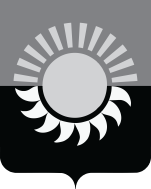 РОССИЙСКАЯ ФЕДЕРАЦИЯКемеровской области – Кузбасса муниципальное образование – Осинниковский городской округ Администрация Осинниковского городского округаПОСТАНОВЛЕНИЕ______________                                                         № _________О Порядке формирования муниципальных социальных заказов на оказание муниципальных услуг в социальной сфере, отнесенных к полномочиям органа местного самоуправления Осинниковского городского округа, о форме и сроках формирования отчета об их исполненииВ соответствии с частью 4 статьи 6 и частью 5 статьи 7 Федерального закона от 13 июля 2020 года № 189-ФЗ «О государственном (муниципальном) социальном заказе на оказание государственных (муниципальных) услуг в социальной сфере»:1. Утвердить:1.1. Порядок формирования муниципальных социальных заказов на оказание муниципальных услуг в социальной сфере, отнесенных к полномочиям органов местного самоуправления (наименование муниципального образования), о форме и сроках формирования отчета об их исполнении согласно приложению № 1 к настоящему постановлению.1.2. Форму отчета об исполнении муниципального социального заказа на оказание муниципальных услуг в социальной сфере, отнесенных к полномочиям органов местного самоуправления Осинниковского городского округа согласно приложению № 2 к настоящему постановлению.2. Опубликовать настоящее постановление в городской общественно-политической газете «Время и жизнь».3. Постановление вступает в силу с момента официального опубликования.4. Контроль за исполнением настоящего постановления возложить на заместителя Главы городского округа по социальным вопросам  Е. В. Миллер, начальника Управления образования администрации Осинниковского городского округа Н. П. Цибину.Глава Осинниковского городского округа	                                   		                    	                        И. В. Романов 	                                                                        С постановлением ознакомленс возложением обязанностей согласен                                                                      Е. В. Миллер С постановлением ознакомленс возложением обязанностей согласен                                                                      Н. П. Цибина Д. Е. Тимофеева, 5-37-58                                                              Приложение № 1                                                                                          к постановлению администрации                                                                                              Осинниковского городского округа                                                                                              от ____________ 2023 г. № _______Порядок формирования муниципальных социальных заказов на оказание муниципальных услуг в социальной сфере, отнесенных к полномочиям органа местного самоуправления Осинниковского городского округаНастоящий Порядок определяет:порядок формирования и утверждения муниципальных социальных заказов на оказание муниципальных услуг в социальной сфере, отнесенных к полномочиям органа местного самоуправления Осинниковского городского округа (далее соответственно – муниципальный социальный заказ, муниципальная услуга в социальной сфере);форму и структуру муниципального социального заказа;правила выбора способа (способов) определения исполнителя услуг из числа способов, установленных частью 3 статьи 7 Федерального закона «О государственном (муниципальном) социальном заказе на оказание государственных (муниципальных) услуг в социальной сфере» (далее - Федеральный закон);правила внесения изменений в муниципальные социальные заказы;правила осуществления уполномоченным органом контроля за оказанием муниципальных услуг в социальной сфере.Под уполномоченным органом в целях настоящего Порядка понимается орган местного самоуправления Осинниковского городского округа, утверждающий муниципальный социальный заказ и обеспечивающий предоставление муниципальных услуг потребителям муниципальных услуг в социальной сфере (далее - потребители услуг) в соответствии с показателями, характеризующими качество оказания муниципальных услуг в социальной сфере и (или) объем оказания таких услуг и установленными муниципальным социальным заказом.Иные понятия, применяемые в настоящем Порядке, используются в значениях, указанных в Федеральном законе.2. Муниципальные социальные заказы формируются уполномоченными органами в соответствии с настоящим Порядком по направлениям деятельности, определенным частью 2 статьи 28 Федерального закона.3. Муниципальный социальный заказ формируется в форме электронного документа в государственной интегрированной информационной системе управления общественными финансами «Электронный бюджет», в том числе посредством информационного взаимодействия с иными информационными системами органов, указанных в пункте 2 настоящего Порядка.4. Информация об объеме оказания муниципальных услуг в социальной сфере включается в муниципальный социальный заказ на основании данных об объеме оказываемых муниципальных услуг в социальной сфере, включенных в обоснования бюджетных ассигнований, формируемые главными распорядителями средств бюджета Осинниковского городского округа / иные документы планирования бюджетных ассигнований, используемые в муниципальном образовании – Осинниковский городской округ) в соответствии с порядком планирования бюджетных ассигнований бюджета Осинниковского городского округа и методикой планирования бюджетных ассигнований бюджета Осинниковского городского округа, определенными финансовым органом Осинниковского городского округа в соответствии с бюджетным законодательством Российской Федерации.5. Муниципальный социальный заказ может быть сформирован в отношении укрупненной муниципальной услуги в социальной сфере (далее - укрупненная муниципальная услуга), под которой для целей настоящего Порядка понимается несколько муниципальных услуг в социальной сфере, соответствующих одному и тому же виду кода Общероссийского классификатора продукции по видам экономической деятельности и объединенных по решению уполномоченного органа в соответствии с содержанием муниципальной услуги в социальной сфере и (или) условиями (формами) оказания муниципальной услуги в социальной сфере, в случае принятия уполномоченным органом решения о формировании муниципального социального заказа в отношении укрупненных муниципальной услуг.6. Муниципальный социальный заказ формируется по форме согласно приложению к настоящему порядку в процессе формирования бюджета Осинниковского городского округа на очередной финансовый год и плановый период на срок, соответствующий установленному в соответствии с законодательством Российской Федерации сроку (предельному сроку) оказания муниципальной услуги в социальной сфере, в соответствии со следующей структурой:1) общие сведения о муниципальном социальном заказе в очередном финансовом году и плановом периоде, а также за пределами планового периода, приведенные в разделе I приложения к настоящему Порядку, который содержит следующие подразделы:общие сведения о муниципальном социальном заказе на очередной финансовый год, приведенные в подразделе 1 раздела I приложения к настоящему Порядку;общие сведения о муниципальном социальном заказе на первый год планового периода, приведенные в подразделе 2 раздела I приложения к настоящему Порядку;общие сведения о муниципальном социальном заказе на второй год планового периода, приведенные в подразделе 3 раздела I приложения к настоящему Порядку;общие сведения о муниципальном социальном заказе на срок оказания муниципальных услуг в социальной сфере за пределами планового периода, приведенные в подразделе 4 раздела I приложения к настоящему Порядку;2) сведения об объеме оказания муниципальной услуги в социальной сфере (укрупненной муниципальной услуги) в очередном финансовом году и плановом периоде, а также за пределами планового периода, приведенные в разделе II приложения к настоящему Порядку, который содержит следующие подразделы:сведения об объеме оказания муниципальной услуги в социальной сфере (муниципальных услуг в социальной сфере, составляющих укрупненную муниципальную услугу) на очередной финансовый год, приведенные в подразделе 1 раздела II приложения к настоящему Порядку;сведения об объеме оказания муниципальной услуги в социальной сфере (муниципальных услуг в социальной сфере, составляющих укрупненную муниципальную услугу) на первый год планового периода, приведенные в подразделе 2 раздела II приложения к настоящему Порядку;сведения об объеме оказания муниципальной услуги в социальной сфере (муниципальных услуг в социальной сфере, составляющих укрупненную муниципальную услугу) на второй год планового периода, приведенные в подразделе 3 раздела II приложения к настоящему Порядку;сведения об объеме оказания муниципальной услуги в социальной сфере (муниципальных услуг в социальной сфере, составляющих укрупненную муниципальную услугу) на срок оказания муниципальной услуги за пределами планового периода, приведенные в подразделе 4 раздела II приложения к настоящему Порядку;3) сведения о показателях, характеризующих качество оказания муниципальной услуги в социальной сфере (муниципальных услуг в социальной сфере, составляющих укрупненную муниципальную услугу), в очередном финансовом году и плановом периоде, а также за пределами планового периода, приведенные в разделе III приложения к настоящему Порядку.7. Подразделы 2-4 раздела I и подразделы 1-4 раздела II приложения к настоящему Порядку формируются с учетом срока (предельного срока) оказания муниципальной услуги в социальной сфере (муниципальных услуг в социальной сфере, составляющих укрупненную муниципальную услугу), установленного в соответствии с законодательством Российской Федерации.8. Муниципальный социальный заказ утверждается уполномоченным органом не позднее 15 рабочих дней со дня принятия решения о местном бюджете на очередной финансовый год и плановый период путем его подписания усиленной квалифицированной электронной подписью лица, имеющего право действовать от имени уполномоченного органа.9. Показатели, характеризующие объем оказания муниципальной услуги в социальной сфере, определяются органами, указанными в пункте 2 настоящего Порядка, на основании:1) прогнозируемой динамики количества потребителей услуг;2) уровня удовлетворенности существующим объемом оказания муниципальных услуг в социальной сфере;3) отчета об исполнении муниципального социального заказа, формируемого уполномоченным органом в соответствии с частью 5 статьи 7 Федерального закона в отчетном финансовом году.10. Внесение изменений в утвержденный муниципальный социальный заказ осуществляется в случаях:изменения значений показателей, характеризующих объем оказания муниципальной услуги в социальной сфере;изменения способа исполнения муниципального социального заказа и перераспределения объема оказания муниципальной услуги в социальной сфере по результатам отбора исполнителей услуг в соответствии со статьей 9 Федерального закона;изменения сведений, включенных в форму муниципального социального заказа (приложение к настоящему Порядку).11. Уполномоченным органом осуществляется выбор способа определения исполнителей услуг из числа способов, установленных частью 3 статьи 7 Федерального закона, если такой способ не определен федеральными законами, решениями Президента Российской Федерации, Правительства Российской Федерации, нормативными правовыми актами муниципального образования - Осинниковский городской округ исходя из оценки значений следующих показателей, проводимой в установленном им порядке (с учетом критериев оценки, содержащихся в указанном порядке):а) доступность муниципальных услуг в социальной сфере, оказываемых муниципальными учреждениями, для потребителей услуг;б) количество юридических лиц, не являющихся муниципальными учреждениями, индивидуальных предпринимателей, оказывающих услуги, соответствующие тем же видам деятельности в соответствии со сведениями о кодах по Общероссийскому классификатору видов экономической деятельности, содержащимися соответственно в едином государственном реестре юридических лиц, едином государственном реестре индивидуальных предпринимателей, что и планируемая к оказанию муниципальная услуга в социальной сфере.12. По результатам оценки уполномоченным органом значений показателей, указанных в пункте 11 настоящего Порядка:значение показателя, указанного в подпункте 1 пункта 11 настоящего Порядка, относится к категории «низкая» либо к категории «высокая»;значение показателя, указанного в подпункте 2 пункта 11 настоящего Порядка, относится к категории «значительное» либо к категории «незначительное».Показатели, предусмотренные настоящим пунктом, подлежат общественному обсуждению на заседаниях общественного совета, созданного при уполномоченном органе, в соответствии с нормативными правовыми актами муниципального образования - Осинниковский городской округ (далее – общественный совет). 13. В случае если значение показателя, указанного в подпункте «а» пункта 11 настоящих Правил, относится к категории «низкая», а значение показателя, указанного в подпункте «б» пункта 11 настоящих Правил, относится к категории «незначительное», уполномоченный орган принимает решение о формировании муниципального задания в целях исполнения  муниципального социального заказа.В случае если на протяжении 2 лет подряд, предшествующих дате формирования муниципального социального заказа, значение показателя, указанного в подпункте «а» пункта 11 настоящего Порядка, относится к категории «низкая», а значение показателя, указанного в подпункте «б» пункта 11 настоящего Порядка, относится к категории «незначительное», уполномоченный орган выносит на заседание общественного совета вопрос об одобрении продолжения формирования муниципального задания в целях исполнения муниципального социального заказа.В случае если значение показателя, указанного в подпункте «б» пункта 11 настоящих Правил, относится к категории «значительное», уполномоченный орган принимает решение об осуществлении отбора исполнителей услуг в целях исполнения муниципального социального заказа вне зависимости от значения показателя, указанного в подпункте «а» пункта 11 настоящего Порядка.В случае если значение показателя, указанного в подпункте «а» пункта 11 настоящего Порядка, относится к категории «высокая», а значение показателя, указанного в подпункте «б» пункта 11 настоящего Порядка, относится к категории «незначительное», и в отношении муниципальных услуг в социальной сфере в соответствии с законодательством Российской Федерации проводится независимая оценка качества условий оказания муниципальных услуг в социальной сфере организациями в установленных сферах, уполномоченный орган принимает одно из следующих решений о способе исполнения муниципального социального заказа на основании определенных по результатам такой оценки за последние 3 года показателей удовлетворенности условиями оказания муниципальных услуг в социальной сфере:если указанные показатели составляют от 0 процентов до 51 процента (включительно), - решение о проведении отбора исполнителей услуг либо об обеспечении его осуществления в целях исполнения муниципального социального заказа;если указанные показатели составляют от 51 процента до 100 процентов, - решение о формировании муниципального задания в целях исполнения муниципального социального заказа.В случае если значение показателя, указанного в подпункте «а» пункта 11 настоящего Порядка, относится к категории «высокая», а значение показателя, указанного в подпункте «б» пункта 11 настоящих Правил, относится к категории «незначительное», и в отношении муниципальных услуг в социальной сфере в соответствии с законодательством Российской Федерации независимая оценка качества условий оказания муниципальных услуг в социальной сфере не проводится, уполномоченный орган принимает решение о формировании муниципального задания в целях исполнения муниципального социального заказа.В случае если на протяжении 2 лет подряд, предшествующих дате формирования муниципального социального заказа, с учетом решения, принятого уполномоченным органом в соответствии с абзацем седьмым настоящего пункта, значение показателя, указанного в подпункте «а» пункта 11 настоящего Порядка, относится к категории «высокая», а значение показателя, указанного в подпункте «б» пункта 11 настоящего Порядка, относится к категории «незначительное», уполномоченный орган рассматривает на заседании общественного совета вопрос о необходимости (об отсутствии необходимости) изменения способа определения исполнителей услуг в целях исполнения муниципального социального заказа.14. Информация об утвержденных муниципальных социальных заказах, изменениях в них размещается на едином портале бюджетной системы Российской Федерации в информационно-телекоммуникационной сети Интернет в порядке, установленном Министерством финансов Российской Федерации.15. Уполномоченный орган в соответствии с формой отчета об исполнении муниципального социального заказа на оказание муниципальных услуг в социальной сфере, отнесенных к полномочиям органов местного самоуправления Осинниковского городского округа, утвержденной постановлением администрации Осинниковского городского округа, формирует отчет об исполнении муниципального социального заказа по итогам исполнения муниципального социального заказа за 9 месяцев текущего финансового года, а также отчет об исполнении муниципального социального заказа в отчетном финансовом году в течение 14 дней со дня предоставления исполнителями услуг отчетов об исполнении соглашений, предусмотренных частью 6 статьи 9 Федерального закона (далее - соглашение), и сведений о достижении показателей, характеризующих качество и (или) объем оказания муниципальной услуги в социальной сфере, включенных в отчеты о выполнении муниципального задания муниципальных учреждений, функции и полномочия учредителя которых осуществляет уполномоченный орган.16. Отчет об исполнении муниципального социального заказа в отчетном финансовом году формируется не позднее 1 апреля финансового года, следующего за отчетным годом, и подлежит размещению на едином портале бюджетной системы Российской Федерации в информационно-телекоммуникационной сети «Интернет» не позднее 10 рабочих дней со дня формирования такого отчета в порядке, установленном Министерством финансов Российской Федерации.17. Контроль за оказанием муниципальных услуг в социальной сфере осуществляет уполномоченный орган посредством проведения плановых и внеплановых проверок (далее - проверки).В случае если утвержденным муниципальным социальным заказом установлен объем оказания муниципальных услуг в социальной сфере на основании муниципального задания, правила осуществления контроля за оказанием муниципальных услуг в социальной сфере муниципальными учреждениями, оказывающими услуги в социальной сфере в соответствии с муниципальным социальным заказом, определяются в соответствии с порядком формирования муниципального задания, утвержденного администрацией Осинниковского городского округа 18. Предметом контроля за оказанием муниципальных услуг в социальной сфере исполнителями услуг, не являющимися муниципальными учреждениями, является достижение показателей, характеризующих качество и (или) объем оказания муниципальной услуги в социальной сфере, включенной в муниципальный социальный заказ, а также соблюдение положений нормативного правового акта, устанавливающего стандарт (порядок) оказания муниципальной услуги в социальной сфере, а при отсутствии такого нормативного правового акта - требований к условиям и порядку оказания муниципальной услуги в социальной сфере, установленных уполномоченным органом.19. Целями осуществления контроля за оказанием муниципальных услуг в социальной сфере исполнителями услуг, не являющимися муниципальными учреждениями, является обеспечение достижения исполнителями услуг показателей, характеризующих качество и (или) объем оказания муниципальной услуги в социальной сфере, определенных соглашением, а также соблюдения исполнителем услуг положений нормативного правового акта, устанавливающего стандарт (порядок) оказания муниципальной услуги в социальной сфере, а при отсутствии такого нормативного правового акта - требований к условиям и порядку оказания муниципальной услуги в социальной сфере, установленных уполномоченным органом.20. Уполномоченным органом проводятся плановые проверки в соответствии с утвержденным им планом проведения плановых проверок на соответствующий финансовый год, но не чаще одного раза в 2 года в отношении одного исполнителя услуг, а также в течение срока исполнения соглашения мониторинг соблюдения исполнителем услуг положений нормативного правового акта, устанавливающего стандарт (порядок) оказания муниципальной услуги в социальной сфере, а при отсутствии такого нормативного правового акта - требований к условиям и порядку оказания муниципальной услуги в социальной сфере в соответствии с утвержденным уполномоченным органом планом проведения такого мониторинга, используемым в целях формирования плана проведения плановых проверок на соответствующий финансовый год.21. Внеплановые проверки проводятся на основании приказа уполномоченного органа в следующих случаях:1) в связи с обращениями и требованиями контрольно-надзорных и правоохранительных органов Российской Федерации;2) в связи с поступлением в уполномоченный орган заявления потребителя услуг о неоказании или ненадлежащем оказании муниципальных услуг в социальной сфере исполнителем услуг.22. Проверки подразделяются на:1) камеральные проверки, под которыми в целях настоящего Порядка понимаются проверки, проводимые по местонахождению уполномоченного органа на основании отчетов об исполнении соглашений, представленных исполнителями услуг, а также иных документов, представленных по запросу уполномоченного органа;2) выездные проверки, под которыми в целях настоящего Порядка понимаются проверки, проводимые по местонахождению исполнителя услуг.23. Срок проведения проверки определяется распорядительным актом уполномоченного органа и должен составлять не более 15 рабочих дней со дня начала проверки и по решению руководителя (заместителя руководителя) уполномоченного органа может быть продлен не более чем на 10 рабочих дней.24. Уполномоченный орган ежегодно, до 31 декабря года, предшествующего году проведения плановых проверок, утверждает план проведения плановых проверок на соответствующий финансовый год и до 31 января года, в котором планируется проводить плановые проверки, размещает указанный план на официальном сайте уполномоченного органа в информационно-телекоммуникационной сети Интернет.Уполномоченный орган уведомляет исполнителя услуг о проведении плановой проверки не позднее чем за 3 рабочих дня до начала ее проведения посредством направления исполнителю услуг уведомления о проведении плановой проверки в соответствии с планом проведения плановых проверок на соответствующий финансовый год заказным почтовым отправлением с уведомлением о вручении и (или) посредством электронного документа, подписанного усиленной квалифицированной электронной подписью лица, имеющего право действовать от имени уполномоченного органа, 
и направленного по адресу электронной почты исполнителя услуг, или иным доступным способом.Уполномоченный орган уведомляет исполнителя услуг о проведении внеплановой проверки в день подписания распорядительного акта уполномоченного органа о проведении внеплановой проверки посредством направления копии распорядительного акта уполномоченного органа исполнителю услуг заказным почтовым отправлением с уведомлением о вручении и (или) посредством электронного документа, подписанного усиленной квалифицированной электронной подписью лица, имеющего право действовать от имени уполномоченного органа, и направленного по адресу электронной почты исполнителя услуг, или иным доступным способом.25. Результаты проведения проверки отражаются в акте проверки и подтверждаются документами (копиями документов на бумажных носителях и (или) в электронном виде), объяснениями (пояснениями) должностных лиц исполнителя услуг, а также другими материалами.Указанные документы (копии) и материалы прилагаются к акту проверки.В зависимости от формы проведения проверки в акте проверки указывается место проведения проверки.26. В описании каждого нарушения, выявленного в ходе проведения проверки, указываются в том числе:1) положения нормативных правовых актов, которые были нарушены;2) период, к которому относится выявленное нарушение.27. Результатами осуществления контроля за оказанием муниципальных услуг в социальной сфере исполнителями услуг, не являющимися муниципальными учреждениями, являются:1) определение соответствия фактических значений, характеризующих качество и (или) объем оказания муниципальной услуги, плановым значениям, установленным соглашением;2) анализ причин отклонения фактических значений, характеризующих качество и (или) объем оказания муниципальной услуги, от плановых значений, установленных соглашением;3) определение соблюдения исполнителем услуг положений нормативного правового акта, устанавливающего стандарт (порядок) оказания муниципальной услуги в социальной сфере, а при отсутствии такого нормативного правового акта - требований к условиям и порядку оказания муниципальной услуги в социальной сфере, установленных уполномоченным органом;4) анализ причин несоблюдения исполнителем услуг положений нормативного правового акта, устанавливающего стандарт (порядок) оказания муниципальной услуги в социальной сфере, а при отсутствии такого нормативного правового акта - требований к условиям и порядку оказания муниципальной услуги в социальной сфере, установленных уполномоченным органом.28. Устранение нарушений, выявленных в ходе проверки, осуществляется в соответствии с планом мероприятий по устранению выявленных нарушений и их предупреждению в дальнейшей деятельности, который составляется исполнителем услуг, утверждается его руководителем и должен содержать перечень выявленных нарушений, меры, принимаемые для их устранения и предупреждения в дальнейшей деятельности, сроки выполнения указанных мер и ответственных исполнителей.29. Материалы по результатам проверки, а также иные документы и информация, полученные (разработанные) в ходе ее осуществления, хранятся уполномоченным органом не менее 5 лет.30. На основании акта проверки уполномоченный орган:1) принимает меры по обеспечению достижения плановых значений, характеризующих качество и (или) объем оказания муниципальной услуги в социальной сфере, установленных соглашением;2) принимает меры по обеспечению соблюдения исполнителем услуг положений нормативного правового акта, устанавливающего стандарт (порядок) оказания муниципальной услуги в социальной сфере, а при отсутствии такого нормативного правового акта - требований к условиям и порядку оказания муниципальной услуги 
в социальной сфере, установленных уполномоченным органом;3) принимает решение о возврате средств субсидии в бюджет Осинниковского городского округа в соответствии с бюджетным законодательством Российской Федерации в случаях, установленных соглашением;4) принимает решение о возмещении вреда, причиненного жизни и (или) здоровью потребителя услуг за счет не использованного исполнителем услуг остатка субсидии, подлежащего выплате исполнителю услуг, в случае если по результатам проверки был установлен факт неоказания муниципальной услуги в социальной сфере или ненадлежащего ее оказания, которое заключается в недостижении исполнителем услуг объема оказания такой услуги потребителю услуг и (или) нарушении стандарта (порядка) оказания муниципальной услуги в социальной сфере или требований к условиям и порядку оказания такой услуги, повлекших причинение вреда жизни и здоровью потребителя;5) принимает решение о расторжении соглашения в случае выявления более 3 фактов превышения исполнителем услуг отклонений от показателей, характеризующих качество и (или) объем оказания муниципальной услуги в социальной сфере, установленных соглашением.Заместитель Главы городского округа –руководитель аппарата                                                                                         Л. А. СкрябинаПриложение № 2                                                                                               к постановлению администрации                                                                                                Осинниковского городского округа от ___________ 2023 г. № ________Заместитель Главы городского округа –руководитель аппарата                                                                                                                                                                                 Л. А. СкрябинаПриложение № 3                                                                                               к постановлению администрации                                                                                                Осинниковского городского округа от ___________ 2023 г. № ________Заместитель Главы городского округа –руководитель аппарата                                                                                                                                                                                 Л. А. Скрябина	ФОРМА Муниципального  социального заказа на оказание муниципальных услуг в социальной сфере на 20__ год и на плановый период 20__ - 20__ годов	ФОРМА Муниципального  социального заказа на оказание муниципальных услуг в социальной сфере на 20__ год и на плановый период 20__ - 20__ годов	ФОРМА Муниципального  социального заказа на оказание муниципальных услуг в социальной сфере на 20__ год и на плановый период 20__ - 20__ годов	ФОРМА Муниципального  социального заказа на оказание муниципальных услуг в социальной сфере на 20__ год и на плановый период 20__ - 20__ годов	ФОРМА Муниципального  социального заказа на оказание муниципальных услуг в социальной сфере на 20__ год и на плановый период 20__ - 20__ годов	ФОРМА Муниципального  социального заказа на оказание муниципальных услуг в социальной сфере на 20__ год и на плановый период 20__ - 20__ годов	ФОРМА Муниципального  социального заказа на оказание муниципальных услуг в социальной сфере на 20__ год и на плановый период 20__ - 20__ годов	ФОРМА Муниципального  социального заказа на оказание муниципальных услуг в социальной сфере на 20__ год и на плановый период 20__ - 20__ годов	ФОРМА Муниципального  социального заказа на оказание муниципальных услуг в социальной сфере на 20__ год и на плановый период 20__ - 20__ годов	ФОРМА Муниципального  социального заказа на оказание муниципальных услуг в социальной сфере на 20__ год и на плановый период 20__ - 20__ годов	ФОРМА Муниципального  социального заказа на оказание муниципальных услуг в социальной сфере на 20__ год и на плановый период 20__ - 20__ годовМуниципальный социальный заказ на оказание муниципальных Муниципальный социальный заказ на оказание муниципальных Муниципальный социальный заказ на оказание муниципальных Муниципальный социальный заказ на оказание муниципальных Муниципальный социальный заказ на оказание муниципальных Муниципальный социальный заказ на оказание муниципальных Муниципальный социальный заказ на оказание муниципальных Муниципальный социальный заказ на оказание муниципальных Муниципальный социальный заказ на оказание муниципальных Муниципальный социальный заказ на оказание муниципальных Муниципальный социальный заказ на оказание муниципальных услуг в социальной сфере на 20__ год и на плановый период 20___ - 20___ годовуслуг в социальной сфере на 20__ год и на плановый период 20___ - 20___ годовуслуг в социальной сфере на 20__ год и на плановый период 20___ - 20___ годовуслуг в социальной сфере на 20__ год и на плановый период 20___ - 20___ годовуслуг в социальной сфере на 20__ год и на плановый период 20___ - 20___ годовуслуг в социальной сфере на 20__ год и на плановый период 20___ - 20___ годовуслуг в социальной сфере на 20__ год и на плановый период 20___ - 20___ годовуслуг в социальной сфере на 20__ год и на плановый период 20___ - 20___ годовуслуг в социальной сфере на 20__ год и на плановый период 20___ - 20___ годовуслуг в социальной сфере на 20__ год и на плановый период 20___ - 20___ годовуслуг в социальной сфере на 20__ год и на плановый период 20___ - 20___ годовна 1 _______________ 20___ г.на 1 _______________ 20___ г.на 1 _______________ 20___ г.на 1 _______________ 20___ г.на 1 _______________ 20___ г.на 1 _______________ 20___ г.на 1 _______________ 20___ г.на 1 _______________ 20___ г.на 1 _______________ 20___ г.на 1 _______________ 20___ г.на 1 _______________ 20___ г.КодыДатапо ОКПОУполномоченный орган_______________________________________________________                                                                      (полное наименование уполномоченного органа)_______________________________________________________                                                                      (полное наименование уполномоченного органа)_______________________________________________________                                                                      (полное наименование уполномоченного органа)_______________________________________________________                                                                      (полное наименование уполномоченного органа)_______________________________________________________                                                                      (полное наименование уполномоченного органа)_______________________________________________________                                                                      (полное наименование уполномоченного органа)_______________________________________________________                                                                      (полное наименование уполномоченного органа)_______________________________________________________                                                                      (полное наименование уполномоченного органа)Глава БКНаименование бюджетапо ОКТМОСтатусНаправление деятельностиI. Общие сведения о муниципальном социальном заказе на оказание муниципальных услуг в социальной сфере (далее - муниципальный  социальный заказ) в очередном финансовом году и плановом периоде, а также за пределами планового периодаI. Общие сведения о муниципальном социальном заказе на оказание муниципальных услуг в социальной сфере (далее - муниципальный  социальный заказ) в очередном финансовом году и плановом периоде, а также за пределами планового периодаI. Общие сведения о муниципальном социальном заказе на оказание муниципальных услуг в социальной сфере (далее - муниципальный  социальный заказ) в очередном финансовом году и плановом периоде, а также за пределами планового периодаI. Общие сведения о муниципальном социальном заказе на оказание муниципальных услуг в социальной сфере (далее - муниципальный  социальный заказ) в очередном финансовом году и плановом периоде, а также за пределами планового периодаI. Общие сведения о муниципальном социальном заказе на оказание муниципальных услуг в социальной сфере (далее - муниципальный  социальный заказ) в очередном финансовом году и плановом периоде, а также за пределами планового периодаI. Общие сведения о муниципальном социальном заказе на оказание муниципальных услуг в социальной сфере (далее - муниципальный  социальный заказ) в очередном финансовом году и плановом периоде, а также за пределами планового периодаI. Общие сведения о муниципальном социальном заказе на оказание муниципальных услуг в социальной сфере (далее - муниципальный  социальный заказ) в очередном финансовом году и плановом периоде, а также за пределами планового периодаI. Общие сведения о муниципальном социальном заказе на оказание муниципальных услуг в социальной сфере (далее - муниципальный  социальный заказ) в очередном финансовом году и плановом периоде, а также за пределами планового периодаI. Общие сведения о муниципальном социальном заказе на оказание муниципальных услуг в социальной сфере (далее - муниципальный  социальный заказ) в очередном финансовом году и плановом периоде, а также за пределами планового периодаI. Общие сведения о муниципальном социальном заказе на оказание муниципальных услуг в социальной сфере (далее - муниципальный  социальный заказ) в очередном финансовом году и плановом периоде, а также за пределами планового периодаI. Общие сведения о муниципальном социальном заказе на оказание муниципальных услуг в социальной сфере (далее - муниципальный  социальный заказ) в очередном финансовом году и плановом периоде, а также за пределами планового периодаI. Общие сведения о муниципальном социальном заказе на оказание муниципальных услуг в социальной сфере (далее - муниципальный  социальный заказ) в очередном финансовом году и плановом периоде, а также за пределами планового периодаI. Общие сведения о муниципальном социальном заказе на оказание муниципальных услуг в социальной сфере (далее - муниципальный  социальный заказ) в очередном финансовом году и плановом периоде, а также за пределами планового периодаI. Общие сведения о муниципальном социальном заказе на оказание муниципальных услуг в социальной сфере (далее - муниципальный  социальный заказ) в очередном финансовом году и плановом периоде, а также за пределами планового периодаI. Общие сведения о муниципальном социальном заказе на оказание муниципальных услуг в социальной сфере (далее - муниципальный  социальный заказ) в очередном финансовом году и плановом периоде, а также за пределами планового периодаI. Общие сведения о муниципальном социальном заказе на оказание муниципальных услуг в социальной сфере (далее - муниципальный  социальный заказ) в очередном финансовом году и плановом периоде, а также за пределами планового периодаI. Общие сведения о муниципальном социальном заказе на оказание муниципальных услуг в социальной сфере (далее - муниципальный  социальный заказ) в очередном финансовом году и плановом периоде, а также за пределами планового периодаI. Общие сведения о муниципальном социальном заказе на оказание муниципальных услуг в социальной сфере (далее - муниципальный  социальный заказ) в очередном финансовом году и плановом периоде, а также за пределами планового периодаI. Общие сведения о муниципальном социальном заказе на оказание муниципальных услуг в социальной сфере (далее - муниципальный  социальный заказ) в очередном финансовом году и плановом периоде, а также за пределами планового периодаI. Общие сведения о муниципальном социальном заказе на оказание муниципальных услуг в социальной сфере (далее - муниципальный  социальный заказ) в очередном финансовом году и плановом периоде, а также за пределами планового периода1. Общие сведения о муниципальном социальном заказе на 20__ год (на очередной финансовый год)1. Общие сведения о муниципальном социальном заказе на 20__ год (на очередной финансовый год)1. Общие сведения о муниципальном социальном заказе на 20__ год (на очередной финансовый год)1. Общие сведения о муниципальном социальном заказе на 20__ год (на очередной финансовый год)1. Общие сведения о муниципальном социальном заказе на 20__ год (на очередной финансовый год)1. Общие сведения о муниципальном социальном заказе на 20__ год (на очередной финансовый год)1. Общие сведения о муниципальном социальном заказе на 20__ год (на очередной финансовый год)1. Общие сведения о муниципальном социальном заказе на 20__ год (на очередной финансовый год)1. Общие сведения о муниципальном социальном заказе на 20__ год (на очередной финансовый год)1. Общие сведения о муниципальном социальном заказе на 20__ год (на очередной финансовый год)1. Общие сведения о муниципальном социальном заказе на 20__ год (на очередной финансовый год)1. Общие сведения о муниципальном социальном заказе на 20__ год (на очередной финансовый год)1. Общие сведения о муниципальном социальном заказе на 20__ год (на очередной финансовый год)1. Общие сведения о муниципальном социальном заказе на 20__ год (на очередной финансовый год)1. Общие сведения о муниципальном социальном заказе на 20__ год (на очередной финансовый год)1. Общие сведения о муниципальном социальном заказе на 20__ год (на очередной финансовый год)1. Общие сведения о муниципальном социальном заказе на 20__ год (на очередной финансовый год)1. Общие сведения о муниципальном социальном заказе на 20__ год (на очередной финансовый год)1. Общие сведения о муниципальном социальном заказе на 20__ год (на очередной финансовый год)1. Общие сведения о муниципальном социальном заказе на 20__ год (на очередной финансовый год)Наименование муниципальной услуги (укрупненной муниципальной услуги)Наименование муниципальной услуги (укрупненной муниципальной услуги)Год определения исполнителей муниципальных услуг (укрупненной муниципальной услуги)Год определения исполнителей муниципальных услуг (укрупненной муниципальной услуги)Место оказания муниципальной услуги (укрупненной муниципальной услуги)Место оказания муниципальной услуги (укрупненной муниципальной услуги)Показатель, характеризующий объем оказания муниципальной услуги (укрупненной муниципальной услуги)Показатель, характеризующий объем оказания муниципальной услуги (укрупненной муниципальной услуги)Показатель, характеризующий объем оказания муниципальной услуги (укрупненной муниципальной услуги)Показатель, характеризующий объем оказания муниципальной услуги (укрупненной муниципальной услуги)Показатель, характеризующий объем оказания муниципальной услуги (укрупненной муниципальной услуги)Значение показателя, характеризующего объем оказания муниципальной услуги (укрупненной муниципальной услуги) по способам определения исполнителей муниципальной услуги (укрупненной муниципальной услуги)Значение показателя, характеризующего объем оказания муниципальной услуги (укрупненной муниципальной услуги) по способам определения исполнителей муниципальной услуги (укрупненной муниципальной услуги)Значение показателя, характеризующего объем оказания муниципальной услуги (укрупненной муниципальной услуги) по способам определения исполнителей муниципальной услуги (укрупненной муниципальной услуги)Значение показателя, характеризующего объем оказания муниципальной услуги (укрупненной муниципальной услуги) по способам определения исполнителей муниципальной услуги (укрупненной муниципальной услуги)Значение показателя, характеризующего объем оказания муниципальной услуги (укрупненной муниципальной услуги) по способам определения исполнителей муниципальной услуги (укрупненной муниципальной услуги)Значение показателя, характеризующего объем оказания муниципальной услуги (укрупненной муниципальной услуги) по способам определения исполнителей муниципальной услуги (укрупненной муниципальной услуги)Значение показателя, характеризующего объем оказания муниципальной услуги (укрупненной муниципальной услуги) по способам определения исполнителей муниципальной услуги (укрупненной муниципальной услуги)Значение показателя, характеризующего объем оказания муниципальной услуги (укрупненной муниципальной услуги) по способам определения исполнителей муниципальной услуги (укрупненной муниципальной услуги)Значение показателя, характеризующего объем оказания муниципальной услуги (укрупненной муниципальной услуги) по способам определения исполнителей муниципальной услуги (укрупненной муниципальной услуги)Наименование муниципальной услуги (укрупненной муниципальной услуги)Наименование муниципальной услуги (укрупненной муниципальной услуги)Год определения исполнителей муниципальных услуг (укрупненной муниципальной услуги)Год определения исполнителей муниципальных услуг (укрупненной муниципальной услуги)Место оказания муниципальной услуги (укрупненной муниципальной услуги)Место оказания муниципальной услуги (укрупненной муниципальной услуги)наименование показателянаименование показателяединица измеренияединица измеренияединица измерениявсеговсегоиз нихиз нихиз нихиз нихиз нихиз нихиз нихНаименование муниципальной услуги (укрупненной муниципальной услуги)Наименование муниципальной услуги (укрупненной муниципальной услуги)Год определения исполнителей муниципальных услуг (укрупненной муниципальной услуги)Год определения исполнителей муниципальных услуг (укрупненной муниципальной услуги)Место оказания муниципальной услуги (укрупненной муниципальной услуги)Место оказания муниципальной услуги (укрупненной муниципальной услуги)наименование показателянаименование показателянаименованиенаименованиекод по ОКЕИвсеговсегооказываемого муниципальными казенными учреждениями на основании муниципального заданияоказываемого муниципальными казенными учреждениями на основании муниципального заданияоказываемого муниципальными бюджетными и автономными учреждениями на основании муниципального заданияоказываемого муниципальными бюджетными и автономными учреждениями на основании муниципального заданияв соответствии с конкурсомв соответствии с конкурсомв соответствии с социальными сертификатами11223344556778899101011 Дополнительное образование Дополнительное образование Кол-во чел/час Кол-во чел/час Чел/час Чел/час кодчисло число число число число число число число число  Дополнительное образование Дополнительное образование Дополнительное образование Дополнительное образование2. Общие сведения о муниципальном социальном заказе на 20__ год (на 1-ый год планового периода)2. Общие сведения о муниципальном социальном заказе на 20__ год (на 1-ый год планового периода)2. Общие сведения о муниципальном социальном заказе на 20__ год (на 1-ый год планового периода)2. Общие сведения о муниципальном социальном заказе на 20__ год (на 1-ый год планового периода)2. Общие сведения о муниципальном социальном заказе на 20__ год (на 1-ый год планового периода)2. Общие сведения о муниципальном социальном заказе на 20__ год (на 1-ый год планового периода)2. Общие сведения о муниципальном социальном заказе на 20__ год (на 1-ый год планового периода)2. Общие сведения о муниципальном социальном заказе на 20__ год (на 1-ый год планового периода)2. Общие сведения о муниципальном социальном заказе на 20__ год (на 1-ый год планового периода)2. Общие сведения о муниципальном социальном заказе на 20__ год (на 1-ый год планового периода)2. Общие сведения о муниципальном социальном заказе на 20__ год (на 1-ый год планового периода)2. Общие сведения о муниципальном социальном заказе на 20__ год (на 1-ый год планового периода)2. Общие сведения о муниципальном социальном заказе на 20__ год (на 1-ый год планового периода)2. Общие сведения о муниципальном социальном заказе на 20__ год (на 1-ый год планового периода)2. Общие сведения о муниципальном социальном заказе на 20__ год (на 1-ый год планового периода)2. Общие сведения о муниципальном социальном заказе на 20__ год (на 1-ый год планового периода)2. Общие сведения о муниципальном социальном заказе на 20__ год (на 1-ый год планового периода)2. Общие сведения о муниципальном социальном заказе на 20__ год (на 1-ый год планового периода)2. Общие сведения о муниципальном социальном заказе на 20__ год (на 1-ый год планового периода)2. Общие сведения о муниципальном социальном заказе на 20__ год (на 1-ый год планового периода)Наименование муниципальной услуги (укрупненной муниципальной услуги)Год определения исполнителей муниципальных услуг (укрупненной муниципальной услуги)Год определения исполнителей муниципальных услуг (укрупненной муниципальной услуги)Место оказания муниципальной услуги (укрупненной муниципальной услуги)Место оказания муниципальной услуги (укрупненной муниципальной услуги)Показатель, характеризующий объем оказания муниципальной услуги (укрупненной муниципальной услуги)Показатель, характеризующий объем оказания муниципальной услуги (укрупненной муниципальной услуги)Показатель, характеризующий объем оказания муниципальной услуги (укрупненной муниципальной услуги)Показатель, характеризующий объем оказания муниципальной услуги (укрупненной муниципальной услуги)Показатель, характеризующий объем оказания муниципальной услуги (укрупненной муниципальной услуги)Показатель, характеризующий объем оказания муниципальной услуги (укрупненной муниципальной услуги)Значение показателя, характеризующего объем оказания муниципальной услуги (укрупненной муниципальной услуги) по способам определения исполнителей муниципальной услуги (укрупненной муниципальной услуги)Значение показателя, характеризующего объем оказания муниципальной услуги (укрупненной муниципальной услуги) по способам определения исполнителей муниципальной услуги (укрупненной муниципальной услуги)Значение показателя, характеризующего объем оказания муниципальной услуги (укрупненной муниципальной услуги) по способам определения исполнителей муниципальной услуги (укрупненной муниципальной услуги)Значение показателя, характеризующего объем оказания муниципальной услуги (укрупненной муниципальной услуги) по способам определения исполнителей муниципальной услуги (укрупненной муниципальной услуги)Значение показателя, характеризующего объем оказания муниципальной услуги (укрупненной муниципальной услуги) по способам определения исполнителей муниципальной услуги (укрупненной муниципальной услуги)Значение показателя, характеризующего объем оказания муниципальной услуги (укрупненной муниципальной услуги) по способам определения исполнителей муниципальной услуги (укрупненной муниципальной услуги)Значение показателя, характеризующего объем оказания муниципальной услуги (укрупненной муниципальной услуги) по способам определения исполнителей муниципальной услуги (укрупненной муниципальной услуги)Значение показателя, характеризующего объем оказания муниципальной услуги (укрупненной муниципальной услуги) по способам определения исполнителей муниципальной услуги (укрупненной муниципальной услуги)Значение показателя, характеризующего объем оказания муниципальной услуги (укрупненной муниципальной услуги) по способам определения исполнителей муниципальной услуги (укрупненной муниципальной услуги)Наименование муниципальной услуги (укрупненной муниципальной услуги)Год определения исполнителей муниципальных услуг (укрупненной муниципальной услуги)Год определения исполнителей муниципальных услуг (укрупненной муниципальной услуги)Место оказания муниципальной услуги (укрупненной муниципальной услуги)Место оказания муниципальной услуги (укрупненной муниципальной услуги)наименование показателянаименование показателяединица измеренияединица измеренияединица измеренияединица измерениявсегоиз нихиз нихиз нихиз нихиз нихиз нихиз нихиз нихНаименование муниципальной услуги (укрупненной муниципальной услуги)Год определения исполнителей муниципальных услуг (укрупненной муниципальной услуги)Год определения исполнителей муниципальных услуг (укрупненной муниципальной услуги)Место оказания муниципальной услуги (укрупненной муниципальной услуги)Место оказания муниципальной услуги (укрупненной муниципальной услуги)наименование показателянаименование показателянаименованиенаименованиекод по ОКЕИкод по ОКЕИвсегооказываемого муниципальными казенными учреждениями на основании муниципального заданияоказываемого муниципальными казенными учреждениями на основании муниципального заданияоказываемого муниципальными бюджетными и автономными учреждениями на основании муниципального заданияоказываемого муниципальными бюджетными и автономными учреждениями на основании муниципального заданияв соответствии с конкурсомв соответствии с конкурсомв соответствии с социальными сертификатамив соответствии с социальными сертификатами1223344556678899101011113. Общие сведения о муниципальном социальном заказе на 20__ год (на 2-ой год планового периода)3. Общие сведения о муниципальном социальном заказе на 20__ год (на 2-ой год планового периода)3. Общие сведения о муниципальном социальном заказе на 20__ год (на 2-ой год планового периода)3. Общие сведения о муниципальном социальном заказе на 20__ год (на 2-ой год планового периода)3. Общие сведения о муниципальном социальном заказе на 20__ год (на 2-ой год планового периода)3. Общие сведения о муниципальном социальном заказе на 20__ год (на 2-ой год планового периода)3. Общие сведения о муниципальном социальном заказе на 20__ год (на 2-ой год планового периода)3. Общие сведения о муниципальном социальном заказе на 20__ год (на 2-ой год планового периода)3. Общие сведения о муниципальном социальном заказе на 20__ год (на 2-ой год планового периода)3. Общие сведения о муниципальном социальном заказе на 20__ год (на 2-ой год планового периода)3. Общие сведения о муниципальном социальном заказе на 20__ год (на 2-ой год планового периода)Наименование муниципальной услуги (укрупненной муниципальной услуги)Год определения исполнителей муниципальных услуг (укрупненной муниципальной услуги)Место оказания муниципальной услуги (укрупненной муниципальной услуги)Показатель, характеризующий объем оказания муниципальной услуги (укрупненной муниципальной услуги)Показатель, характеризующий объем оказания муниципальной услуги (укрупненной муниципальной услуги)Показатель, характеризующий объем оказания муниципальной услуги (укрупненной муниципальной услуги)Значение показателя, характеризующего объем оказания муниципальной услуги (укрупненной муниципальной услуги) по способам определения исполнителей муниципальной услуги (укрупненной муниципальной услуги)Значение показателя, характеризующего объем оказания муниципальной услуги (укрупненной муниципальной услуги) по способам определения исполнителей муниципальной услуги (укрупненной муниципальной услуги)Значение показателя, характеризующего объем оказания муниципальной услуги (укрупненной муниципальной услуги) по способам определения исполнителей муниципальной услуги (укрупненной муниципальной услуги)Значение показателя, характеризующего объем оказания муниципальной услуги (укрупненной муниципальной услуги) по способам определения исполнителей муниципальной услуги (укрупненной муниципальной услуги)Значение показателя, характеризующего объем оказания муниципальной услуги (укрупненной муниципальной услуги) по способам определения исполнителей муниципальной услуги (укрупненной муниципальной услуги)Наименование муниципальной услуги (укрупненной муниципальной услуги)Год определения исполнителей муниципальных услуг (укрупненной муниципальной услуги)Место оказания муниципальной услуги (укрупненной муниципальной услуги)наименование показателяединица измеренияединица измерениявсегоиз нихиз нихиз нихиз нихНаименование муниципальной услуги (укрупненной муниципальной услуги)Год определения исполнителей муниципальных услуг (укрупненной муниципальной услуги)Место оказания муниципальной услуги (укрупненной муниципальной услуги)наименование показателянаименованиекод по ОКЕИвсегооказываемого муниципальными казенными учреждениями на основании муниципального заданияоказываемого муниципальными бюджетными и автономными учреждениями на основании муниципального заданияв соответствии с конкурсомв соответствии с социальными сертификатами12345678910114. Общие сведения о муниципальном социальном заказе на 20__ - 20__ годы (на срок оказания муниципальных услуг за пределами планового периода)4. Общие сведения о муниципальном социальном заказе на 20__ - 20__ годы (на срок оказания муниципальных услуг за пределами планового периода)4. Общие сведения о муниципальном социальном заказе на 20__ - 20__ годы (на срок оказания муниципальных услуг за пределами планового периода)4. Общие сведения о муниципальном социальном заказе на 20__ - 20__ годы (на срок оказания муниципальных услуг за пределами планового периода)4. Общие сведения о муниципальном социальном заказе на 20__ - 20__ годы (на срок оказания муниципальных услуг за пределами планового периода)4. Общие сведения о муниципальном социальном заказе на 20__ - 20__ годы (на срок оказания муниципальных услуг за пределами планового периода)4. Общие сведения о муниципальном социальном заказе на 20__ - 20__ годы (на срок оказания муниципальных услуг за пределами планового периода)4. Общие сведения о муниципальном социальном заказе на 20__ - 20__ годы (на срок оказания муниципальных услуг за пределами планового периода)4. Общие сведения о муниципальном социальном заказе на 20__ - 20__ годы (на срок оказания муниципальных услуг за пределами планового периода)4. Общие сведения о муниципальном социальном заказе на 20__ - 20__ годы (на срок оказания муниципальных услуг за пределами планового периода)4. Общие сведения о муниципальном социальном заказе на 20__ - 20__ годы (на срок оказания муниципальных услуг за пределами планового периода)Наименование муниципальной услуги (укрупненной муниципальной услуги)Год определения исполнителей муниципальных услуг (укрупненной муниципальной услуги)Место оказания муниципальной услуги (укрупненной муниципальной услуги)Показатель, характеризующий объем оказания муниципальной услуги (укрупненной муниципальной услуги)Показатель, характеризующий объем оказания муниципальной услуги (укрупненной муниципальной услуги)Показатель, характеризующий объем оказания муниципальной услуги (укрупненной муниципальной услуги)Значение показателя, характеризующего объем оказания муниципальной услуги (укрупненной муниципальной услуги) по способам определения исполнителей муниципальной услуги (укрупненной муниципальной услуги)Значение показателя, характеризующего объем оказания муниципальной услуги (укрупненной муниципальной услуги) по способам определения исполнителей муниципальной услуги (укрупненной муниципальной услуги)Значение показателя, характеризующего объем оказания муниципальной услуги (укрупненной муниципальной услуги) по способам определения исполнителей муниципальной услуги (укрупненной муниципальной услуги)Значение показателя, характеризующего объем оказания муниципальной услуги (укрупненной муниципальной услуги) по способам определения исполнителей муниципальной услуги (укрупненной муниципальной услуги)Значение показателя, характеризующего объем оказания муниципальной услуги (укрупненной муниципальной услуги) по способам определения исполнителей муниципальной услуги (укрупненной муниципальной услуги)Наименование муниципальной услуги (укрупненной муниципальной услуги)Год определения исполнителей муниципальных услуг (укрупненной муниципальной услуги)Место оказания муниципальной услуги (укрупненной муниципальной услуги)наименование показателяединица измеренияединица измерениявсегоиз нихиз нихиз нихиз нихНаименование муниципальной услуги (укрупненной муниципальной услуги)Год определения исполнителей муниципальных услуг (укрупненной муниципальной услуги)Место оказания муниципальной услуги (укрупненной муниципальной услуги)наименование показателянаименованиекод по ОКЕИвсегооказываемого муниципальными казенными учреждениями на основании муниципального заданияоказываемого муниципальными бюджетными и автономными учреждениями на основании муниципального заданияв соответствии с конкурсомв соответствии с социальными сертификатами1234567891011II. Сведения об объеме оказания муниципальных услуг (укрупненной муниципальной услуги) в очередном финансовом году и плановом периоде, а также за пределами планового периодаII. Сведения об объеме оказания муниципальных услуг (укрупненной муниципальной услуги) в очередном финансовом году и плановом периоде, а также за пределами планового периодаII. Сведения об объеме оказания муниципальных услуг (укрупненной муниципальной услуги) в очередном финансовом году и плановом периоде, а также за пределами планового периодаII. Сведения об объеме оказания муниципальных услуг (укрупненной муниципальной услуги) в очередном финансовом году и плановом периоде, а также за пределами планового периодаII. Сведения об объеме оказания муниципальных услуг (укрупненной муниципальной услуги) в очередном финансовом году и плановом периоде, а также за пределами планового периодаII. Сведения об объеме оказания муниципальных услуг (укрупненной муниципальной услуги) в очередном финансовом году и плановом периоде, а также за пределами планового периодаII. Сведения об объеме оказания муниципальных услуг (укрупненной муниципальной услуги) в очередном финансовом году и плановом периоде, а также за пределами планового периодаII. Сведения об объеме оказания муниципальных услуг (укрупненной муниципальной услуги) в очередном финансовом году и плановом периоде, а также за пределами планового периодаII. Сведения об объеме оказания муниципальных услуг (укрупненной муниципальной услуги) в очередном финансовом году и плановом периоде, а также за пределами планового периодаII. Сведения об объеме оказания муниципальных услуг (укрупненной муниципальной услуги) в очередном финансовом году и плановом периоде, а также за пределами планового периодаII. Сведения об объеме оказания муниципальных услуг (укрупненной муниципальной услуги) в очередном финансовом году и плановом периоде, а также за пределами планового периодаII. Сведения об объеме оказания муниципальных услуг (укрупненной муниципальной услуги) в очередном финансовом году и плановом периоде, а также за пределами планового периодаII. Сведения об объеме оказания муниципальных услуг (укрупненной муниципальной услуги) в очередном финансовом году и плановом периоде, а также за пределами планового периодаII. Сведения об объеме оказания муниципальных услуг (укрупненной муниципальной услуги) в очередном финансовом году и плановом периоде, а также за пределами планового периодаII. Сведения об объеме оказания муниципальных услуг (укрупненной муниципальной услуги) в очередном финансовом году и плановом периоде, а также за пределами планового периодаНаименование укрупненной муниципальной услуги "Реализация дополнительных общеразвивающих программ"Наименование укрупненной муниципальной услуги "Реализация дополнительных общеразвивающих программ"Наименование укрупненной муниципальной услуги "Реализация дополнительных общеразвивающих программ"Наименование укрупненной муниципальной услуги "Реализация дополнительных общеразвивающих программ"Наименование укрупненной муниципальной услуги "Реализация дополнительных общеразвивающих программ"Наименование укрупненной муниципальной услуги "Реализация дополнительных общеразвивающих программ"Наименование укрупненной муниципальной услуги "Реализация дополнительных общеразвивающих программ"Наименование укрупненной муниципальной услуги "Реализация дополнительных общеразвивающих программ"Наименование укрупненной муниципальной услуги "Реализация дополнительных общеразвивающих программ"Наименование укрупненной муниципальной услуги "Реализация дополнительных общеразвивающих программ"Наименование укрупненной муниципальной услуги "Реализация дополнительных общеразвивающих программ"Наименование укрупненной муниципальной услуги "Реализация дополнительных общеразвивающих программ"Наименование укрупненной муниципальной услуги "Реализация дополнительных общеразвивающих программ"Наименование укрупненной муниципальной услуги "Реализация дополнительных общеразвивающих программ"Наименование укрупненной муниципальной услуги "Реализация дополнительных общеразвивающих программ"1. Сведения об объеме оказания муниципальных услуг (муниципальных услуг, составляющих укрупненную муниципальную услугу), на 20___ год (на очередной финансовый год)1. Сведения об объеме оказания муниципальных услуг (муниципальных услуг, составляющих укрупненную муниципальную услугу), на 20___ год (на очередной финансовый год)1. Сведения об объеме оказания муниципальных услуг (муниципальных услуг, составляющих укрупненную муниципальную услугу), на 20___ год (на очередной финансовый год)1. Сведения об объеме оказания муниципальных услуг (муниципальных услуг, составляющих укрупненную муниципальную услугу), на 20___ год (на очередной финансовый год)1. Сведения об объеме оказания муниципальных услуг (муниципальных услуг, составляющих укрупненную муниципальную услугу), на 20___ год (на очередной финансовый год)1. Сведения об объеме оказания муниципальных услуг (муниципальных услуг, составляющих укрупненную муниципальную услугу), на 20___ год (на очередной финансовый год)1. Сведения об объеме оказания муниципальных услуг (муниципальных услуг, составляющих укрупненную муниципальную услугу), на 20___ год (на очередной финансовый год)1. Сведения об объеме оказания муниципальных услуг (муниципальных услуг, составляющих укрупненную муниципальную услугу), на 20___ год (на очередной финансовый год)1. Сведения об объеме оказания муниципальных услуг (муниципальных услуг, составляющих укрупненную муниципальную услугу), на 20___ год (на очередной финансовый год)1. Сведения об объеме оказания муниципальных услуг (муниципальных услуг, составляющих укрупненную муниципальную услугу), на 20___ год (на очередной финансовый год)1. Сведения об объеме оказания муниципальных услуг (муниципальных услуг, составляющих укрупненную муниципальную услугу), на 20___ год (на очередной финансовый год)1. Сведения об объеме оказания муниципальных услуг (муниципальных услуг, составляющих укрупненную муниципальную услугу), на 20___ год (на очередной финансовый год)1. Сведения об объеме оказания муниципальных услуг (муниципальных услуг, составляющих укрупненную муниципальную услугу), на 20___ год (на очередной финансовый год)1. Сведения об объеме оказания муниципальных услуг (муниципальных услуг, составляющих укрупненную муниципальную услугу), на 20___ год (на очередной финансовый год)1. Сведения об объеме оказания муниципальных услуг (муниципальных услуг, составляющих укрупненную муниципальную услугу), на 20___ год (на очередной финансовый год)Наименование муниципальной услуги (муниципальных услуг, составляющих укрупненную муниципальную услугу)Уникальный номер реестровой записиУсловия (формы) оказания муниципальной услуги (муниципальных услуг, составляющих укрупненную муниципальную услугу)Категории потребителей муниципальных услуг (муниципальных услуг, составляющих укрупненную муниципальную услугу)Уполномоченный орган (орган, уполномоченный на формирование муниципального социального заказа)Срок оказания муниципальной услуги (муниципальных услуг, составляющих укрупненную муниципальную услугу)Год определения исполнителей муниципальных услуг (муниципальных услуг, составляющих укрупненную муниципальную услугу)Место оказания муниципальной услуги (муниципальных услуг, составляющих укрупненную муниципальную услугу)Показатель, характеризующий объем оказания муниципальной услуги (муниципальных услуг, составляющих укрупненную муниципальную услугу)Показатель, характеризующий объем оказания муниципальной услуги (муниципальных услуг, составляющих укрупненную муниципальную услугу)Показатель, характеризующий объем оказания муниципальной услуги (муниципальных услуг, составляющих укрупненную муниципальную услугу)Значение показателя, характеризующего объем оказания муниципальной услуги (муниципальных услуг, составляющих укрупненную муниципальную услугу) по способам определения исполнителей муниципальных услуг (муниципальных услуг, составляющих укрупненную муниципальную услугу)Значение показателя, характеризующего объем оказания муниципальной услуги (муниципальных услуг, составляющих укрупненную муниципальную услугу) по способам определения исполнителей муниципальных услуг (муниципальных услуг, составляющих укрупненную муниципальную услугу)Значение показателя, характеризующего объем оказания муниципальной услуги (муниципальных услуг, составляющих укрупненную муниципальную услугу) по способам определения исполнителей муниципальных услуг (муниципальных услуг, составляющих укрупненную муниципальную услугу)Значение показателя, характеризующего объем оказания муниципальной услуги (муниципальных услуг, составляющих укрупненную муниципальную услугу) по способам определения исполнителей муниципальных услуг (муниципальных услуг, составляющих укрупненную муниципальную услугу)Предельные допустимые возможные отклонения от показателей, характеризующих объем оказания муниципальной услуги (муниципальных услуг, составляющих укрупненную муниципальную услугу), %Наименование муниципальной услуги (муниципальных услуг, составляющих укрупненную муниципальную услугу)Уникальный номер реестровой записиУсловия (формы) оказания муниципальной услуги (муниципальных услуг, составляющих укрупненную муниципальную услугу)Категории потребителей муниципальных услуг (муниципальных услуг, составляющих укрупненную муниципальную услугу)Уполномоченный орган (орган, уполномоченный на формирование муниципального социального заказа)Срок оказания муниципальной услуги (муниципальных услуг, составляющих укрупненную муниципальную услугу)Год определения исполнителей муниципальных услуг (муниципальных услуг, составляющих укрупненную муниципальную услугу)Место оказания муниципальной услуги (муниципальных услуг, составляющих укрупненную муниципальную услугу)наименование показателяединица измеренияединица измеренияоказываемого муниципальными казенными учреждениями на основании муниципального заданияоказываемого муниципальными бюджетными и автономными учреждениями на основании муниципального заданияв соответствии с конкурсомв соответствии с социальными сертификатамиПредельные допустимые возможные отклонения от показателей, характеризующих объем оказания муниципальной услуги (муниципальных услуг, составляющих укрупненную муниципальную услугу), %Наименование муниципальной услуги (муниципальных услуг, составляющих укрупненную муниципальную услугу)Уникальный номер реестровой записиУсловия (формы) оказания муниципальной услуги (муниципальных услуг, составляющих укрупненную муниципальную услугу)Категории потребителей муниципальных услуг (муниципальных услуг, составляющих укрупненную муниципальную услугу)Уполномоченный орган (орган, уполномоченный на формирование муниципального социального заказа)Срок оказания муниципальной услуги (муниципальных услуг, составляющих укрупненную муниципальную услугу)Год определения исполнителей муниципальных услуг (муниципальных услуг, составляющих укрупненную муниципальную услугу)Место оказания муниципальной услуги (муниципальных услуг, составляющих укрупненную муниципальную услугу)наименование показателянаименованиекод по ОКЕИоказываемого муниципальными казенными учреждениями на основании муниципального заданияоказываемого муниципальными бюджетными и автономными учреждениями на основании муниципального заданияв соответствии с конкурсомв соответствии с социальными сертификатамиПредельные допустимые возможные отклонения от показателей, характеризующих объем оказания муниципальной услуги (муниципальных услуг, составляющих укрупненную муниципальную услугу), %12345678910111213141516 42.Г.42.0 Реализация доп. общеразвивающих программ 8042000.990.ББ52ФЖ7200технич. очная 028 дети за исключением детей с ОВЗ УО Кол-во чел/час Чел/часы код числочисло число число число число  42.Г.42.0 Реализация доп. общеразвивающих программ 8042000.990.ББ52ФЖ7200технич. очная 028 дети за исключением детей с ОВЗ УО Кол-во чел/час 42.Г.42.0 Реализация доп. общеразвивающих программ 8042000.990.ББ52ФЖ7200технич. очная 028 дети за исключением детей с ОВЗ УО Кол-во чел/час 42.Г.42.0 Реализация доп. общеразвивающих программ 8042000.990.ББ52ФЖ7200технич. очная 028 дети за исключением детей с ОВЗ УО 42.Г.42.0 Реализация доп. общеразвивающих программ 8042000.990.ББ52ФЖ7200технич. очная 028 дети за исключением детей с ОВЗ УО 42.Г.42.0 Реализация доп. общеразвивающих программ 8042000.990.ББ52ФЖ7200технич. очная 028 дети за исключением детей с ОВЗ УО … … … … … …Итого2. Сведения об объеме оказания муниципальных услуг (муниципальных услуг, составляющих укрупненную муниципальную услугу), на 20___ год (на 1-ый год планового периода)2. Сведения об объеме оказания муниципальных услуг (муниципальных услуг, составляющих укрупненную муниципальную услугу), на 20___ год (на 1-ый год планового периода)2. Сведения об объеме оказания муниципальных услуг (муниципальных услуг, составляющих укрупненную муниципальную услугу), на 20___ год (на 1-ый год планового периода)2. Сведения об объеме оказания муниципальных услуг (муниципальных услуг, составляющих укрупненную муниципальную услугу), на 20___ год (на 1-ый год планового периода)2. Сведения об объеме оказания муниципальных услуг (муниципальных услуг, составляющих укрупненную муниципальную услугу), на 20___ год (на 1-ый год планового периода)2. Сведения об объеме оказания муниципальных услуг (муниципальных услуг, составляющих укрупненную муниципальную услугу), на 20___ год (на 1-ый год планового периода)2. Сведения об объеме оказания муниципальных услуг (муниципальных услуг, составляющих укрупненную муниципальную услугу), на 20___ год (на 1-ый год планового периода)2. Сведения об объеме оказания муниципальных услуг (муниципальных услуг, составляющих укрупненную муниципальную услугу), на 20___ год (на 1-ый год планового периода)2. Сведения об объеме оказания муниципальных услуг (муниципальных услуг, составляющих укрупненную муниципальную услугу), на 20___ год (на 1-ый год планового периода)2. Сведения об объеме оказания муниципальных услуг (муниципальных услуг, составляющих укрупненную муниципальную услугу), на 20___ год (на 1-ый год планового периода)2. Сведения об объеме оказания муниципальных услуг (муниципальных услуг, составляющих укрупненную муниципальную услугу), на 20___ год (на 1-ый год планового периода)2. Сведения об объеме оказания муниципальных услуг (муниципальных услуг, составляющих укрупненную муниципальную услугу), на 20___ год (на 1-ый год планового периода)2. Сведения об объеме оказания муниципальных услуг (муниципальных услуг, составляющих укрупненную муниципальную услугу), на 20___ год (на 1-ый год планового периода)2. Сведения об объеме оказания муниципальных услуг (муниципальных услуг, составляющих укрупненную муниципальную услугу), на 20___ год (на 1-ый год планового периода)2. Сведения об объеме оказания муниципальных услуг (муниципальных услуг, составляющих укрупненную муниципальную услугу), на 20___ год (на 1-ый год планового периода)2. Сведения об объеме оказания муниципальных услуг (муниципальных услуг, составляющих укрупненную муниципальную услугу), на 20___ год (на 1-ый год планового периода)Наименование муниципальной услуги (муниципальных услуг, составляющих укрупненную муниципальную услугу)Уникальный номер реестровой записиУсловия (формы) оказания муниципальной услуги (муниципальных услуг, составляющих укрупненную муниципальную услугу)Категории потребителей муниципальных услуг (муниципальных услуг, составляющих укрупненную муниципальную услугу)Уполномоченный орган (орган, уполномоченный на формирование муниципального социального заказа)Срок оказания муниципальной услуги (муниципальных услуг, составляющих укрупненную муниципальную услугу)Год определения исполнителей муниципальных услуг (муниципальных услуг, составляющих укрупненную муниципальную услугу)Место оказания муниципальной услуги (муниципальных услуг, составляющих укрупненную муниципальную услугу)Показатель, характеризующий объем оказания муниципальной услуги (муниципальных услуг, составляющих укрупненную муниципальную услугу)Показатель, характеризующий объем оказания муниципальной услуги (муниципальных услуг, составляющих укрупненную муниципальную услугу)Показатель, характеризующий объем оказания муниципальной услуги (муниципальных услуг, составляющих укрупненную муниципальную услугу)Значение показателя, характеризующего объем оказания муниципальной услуги (муниципальных услуг, составляющих укрупненную муниципальную услугу) по способам определения исполнителей муниципальных услуг (муниципальных услуг, составляющих укрупненную муниципальную услугу)Значение показателя, характеризующего объем оказания муниципальной услуги (муниципальных услуг, составляющих укрупненную муниципальную услугу) по способам определения исполнителей муниципальных услуг (муниципальных услуг, составляющих укрупненную муниципальную услугу)Значение показателя, характеризующего объем оказания муниципальной услуги (муниципальных услуг, составляющих укрупненную муниципальную услугу) по способам определения исполнителей муниципальных услуг (муниципальных услуг, составляющих укрупненную муниципальную услугу)Значение показателя, характеризующего объем оказания муниципальной услуги (муниципальных услуг, составляющих укрупненную муниципальную услугу) по способам определения исполнителей муниципальных услуг (муниципальных услуг, составляющих укрупненную муниципальную услугу)Предельные допустимые возможные отклонения от показателей, характеризующих объем оказания муниципальной услуги (муниципальных услуг, составляющих укрупненную муниципальную услугу)Наименование муниципальной услуги (муниципальных услуг, составляющих укрупненную муниципальную услугу)Уникальный номер реестровой записиУсловия (формы) оказания муниципальной услуги (муниципальных услуг, составляющих укрупненную муниципальную услугу)Категории потребителей муниципальных услуг (муниципальных услуг, составляющих укрупненную муниципальную услугу)Уполномоченный орган (орган, уполномоченный на формирование муниципального социального заказа)Срок оказания муниципальной услуги (муниципальных услуг, составляющих укрупненную муниципальную услугу)Год определения исполнителей муниципальных услуг (муниципальных услуг, составляющих укрупненную муниципальную услугу)Место оказания муниципальной услуги (муниципальных услуг, составляющих укрупненную муниципальную услугу)наименование показателяединица измеренияединица измеренияоказываемого муниципальными казенными учреждениями на основании муниципального заданияоказываемого муниципальными бюджетными и автономными учреждениями на основании муниципального заданияв соответствии с конкурсомв соответствии с социальными сертификатамиПредельные допустимые возможные отклонения от показателей, характеризующих объем оказания муниципальной услуги (муниципальных услуг, составляющих укрупненную муниципальную услугу)Наименование муниципальной услуги (муниципальных услуг, составляющих укрупненную муниципальную услугу)Уникальный номер реестровой записиУсловия (формы) оказания муниципальной услуги (муниципальных услуг, составляющих укрупненную муниципальную услугу)Категории потребителей муниципальных услуг (муниципальных услуг, составляющих укрупненную муниципальную услугу)Уполномоченный орган (орган, уполномоченный на формирование муниципального социального заказа)Срок оказания муниципальной услуги (муниципальных услуг, составляющих укрупненную муниципальную услугу)Год определения исполнителей муниципальных услуг (муниципальных услуг, составляющих укрупненную муниципальную услугу)Место оказания муниципальной услуги (муниципальных услуг, составляющих укрупненную муниципальную услугу)наименование показателянаименованиекод по ОКЕИоказываемого муниципальными казенными учреждениями на основании муниципального заданияоказываемого муниципальными бюджетными и автономными учреждениями на основании муниципального заданияв соответствии с конкурсомв соответствии с социальными сертификатамиПредельные допустимые возможные отклонения от показателей, характеризующих объем оказания муниципальной услуги (муниципальных услуг, составляющих укрупненную муниципальную услугу)12345678910111213141516Итого3. Сведения об объеме оказания муниципальных услуг (муниципальных услуг, составляющих укрупненную муниципальную услугу), на 20___ год (на 2-ой год планового периода)3. Сведения об объеме оказания муниципальных услуг (муниципальных услуг, составляющих укрупненную муниципальную услугу), на 20___ год (на 2-ой год планового периода)3. Сведения об объеме оказания муниципальных услуг (муниципальных услуг, составляющих укрупненную муниципальную услугу), на 20___ год (на 2-ой год планового периода)3. Сведения об объеме оказания муниципальных услуг (муниципальных услуг, составляющих укрупненную муниципальную услугу), на 20___ год (на 2-ой год планового периода)3. Сведения об объеме оказания муниципальных услуг (муниципальных услуг, составляющих укрупненную муниципальную услугу), на 20___ год (на 2-ой год планового периода)3. Сведения об объеме оказания муниципальных услуг (муниципальных услуг, составляющих укрупненную муниципальную услугу), на 20___ год (на 2-ой год планового периода)3. Сведения об объеме оказания муниципальных услуг (муниципальных услуг, составляющих укрупненную муниципальную услугу), на 20___ год (на 2-ой год планового периода)3. Сведения об объеме оказания муниципальных услуг (муниципальных услуг, составляющих укрупненную муниципальную услугу), на 20___ год (на 2-ой год планового периода)3. Сведения об объеме оказания муниципальных услуг (муниципальных услуг, составляющих укрупненную муниципальную услугу), на 20___ год (на 2-ой год планового периода)3. Сведения об объеме оказания муниципальных услуг (муниципальных услуг, составляющих укрупненную муниципальную услугу), на 20___ год (на 2-ой год планового периода)3. Сведения об объеме оказания муниципальных услуг (муниципальных услуг, составляющих укрупненную муниципальную услугу), на 20___ год (на 2-ой год планового периода)3. Сведения об объеме оказания муниципальных услуг (муниципальных услуг, составляющих укрупненную муниципальную услугу), на 20___ год (на 2-ой год планового периода)3. Сведения об объеме оказания муниципальных услуг (муниципальных услуг, составляющих укрупненную муниципальную услугу), на 20___ год (на 2-ой год планового периода)3. Сведения об объеме оказания муниципальных услуг (муниципальных услуг, составляющих укрупненную муниципальную услугу), на 20___ год (на 2-ой год планового периода)3. Сведения об объеме оказания муниципальных услуг (муниципальных услуг, составляющих укрупненную муниципальную услугу), на 20___ год (на 2-ой год планового периода)3. Сведения об объеме оказания муниципальных услуг (муниципальных услуг, составляющих укрупненную муниципальную услугу), на 20___ год (на 2-ой год планового периода)Наименование муниципальной услуги (муниципальных услуг, составляющих укрупненную муниципальную услугу)Уникальный номер реестровой записиУсловия (формы) оказания муниципальной услуги (муниципальных услуг, составляющих укрупненную муниципальную услугу)Категории потребителей муниципальных услуг (муниципальных услуг, составляющих укрупненную муниципальную услугу)Уполномоченный орган (орган, уполномоченный на формирование муниципального социального заказа)Срок оказания муниципальной услуги (муниципальных услуг, составляющих укрупненную муниципальную услугу)Год определения исполнителей муниципальных услуг (муниципальных услуг, составляющих укрупненную муниципальную услугу)Место оказания муниципальной услуги (муниципальных услуг, составляющих укрупненную муниципальную услугу)Показатель, характеризующий объем оказания муниципальной услуги (муниципальных услуг, составляющих укрупненную муниципальную услугу)Показатель, характеризующий объем оказания муниципальной услуги (муниципальных услуг, составляющих укрупненную муниципальную услугу)Показатель, характеризующий объем оказания муниципальной услуги (муниципальных услуг, составляющих укрупненную муниципальную услугу)Значение показателя, характеризующего объем оказания муниципальной услуги (муниципальных услуг, составляющих укрупненную муниципальную услугу) по способам определения исполнителей муниципальных услуг (муниципальных услуг, составляющих укрупненную муниципальную услугу)Значение показателя, характеризующего объем оказания муниципальной услуги (муниципальных услуг, составляющих укрупненную муниципальную услугу) по способам определения исполнителей муниципальных услуг (муниципальных услуг, составляющих укрупненную муниципальную услугу)Значение показателя, характеризующего объем оказания муниципальной услуги (муниципальных услуг, составляющих укрупненную муниципальную услугу) по способам определения исполнителей муниципальных услуг (муниципальных услуг, составляющих укрупненную муниципальную услугу)Значение показателя, характеризующего объем оказания муниципальной услуги (муниципальных услуг, составляющих укрупненную муниципальную услугу) по способам определения исполнителей муниципальных услуг (муниципальных услуг, составляющих укрупненную муниципальную услугу)Предельные допустимые возможные отклонения от показателей, характеризующих объем оказания муниципальной услуги (муниципальных услуг, составляющих укрупненную муниципальную услугу)Наименование муниципальной услуги (муниципальных услуг, составляющих укрупненную муниципальную услугу)Уникальный номер реестровой записиУсловия (формы) оказания муниципальной услуги (муниципальных услуг, составляющих укрупненную муниципальную услугу)Категории потребителей муниципальных услуг (муниципальных услуг, составляющих укрупненную муниципальную услугу)Уполномоченный орган (орган, уполномоченный на формирование муниципального социального заказа)Срок оказания муниципальной услуги (муниципальных услуг, составляющих укрупненную муниципальную услугу)Год определения исполнителей муниципальных услуг (муниципальных услуг, составляющих укрупненную муниципальную услугу)Место оказания муниципальной услуги (муниципальных услуг, составляющих укрупненную муниципальную услугу)наименование показателяединица измеренияединица измеренияоказываемого муниципальными казенными учреждениями на основании муниципального заданияоказываемого муниципальными бюджетными и автономными учреждениями на основании муниципального заданияв соответствии с конкурсомв соответствии с социальными сертификатамиПредельные допустимые возможные отклонения от показателей, характеризующих объем оказания муниципальной услуги (муниципальных услуг, составляющих укрупненную муниципальную услугу)Наименование муниципальной услуги (муниципальных услуг, составляющих укрупненную муниципальную услугу)Уникальный номер реестровой записиУсловия (формы) оказания муниципальной услуги (муниципальных услуг, составляющих укрупненную муниципальную услугу)Категории потребителей муниципальных услуг (муниципальных услуг, составляющих укрупненную муниципальную услугу)Уполномоченный орган (орган, уполномоченный на формирование муниципального социального заказа)Срок оказания муниципальной услуги (муниципальных услуг, составляющих укрупненную муниципальную услугу)Год определения исполнителей муниципальных услуг (муниципальных услуг, составляющих укрупненную муниципальную услугу)Место оказания муниципальной услуги (муниципальных услуг, составляющих укрупненную муниципальную услугу)наименование показателянаименованиекод по ОКЕИоказываемого муниципальными казенными учреждениями на основании муниципального заданияоказываемого муниципальными бюджетными и автономными учреждениями на основании муниципального заданияв соответствии с конкурсомв соответствии с социальными сертификатамиПредельные допустимые возможные отклонения от показателей, характеризующих объем оказания муниципальной услуги (муниципальных услуг, составляющих укрупненную муниципальную услугу)12345678910111213141516Итого4. Сведения об объеме оказания муниципальных услуг (муниципальных услуг, составляющих укрупненную муниципальную услугу), на 20__ - 20___ годы (на срок оказания муниципальной услуги за пределами планового периода)4. Сведения об объеме оказания муниципальных услуг (муниципальных услуг, составляющих укрупненную муниципальную услугу), на 20__ - 20___ годы (на срок оказания муниципальной услуги за пределами планового периода)4. Сведения об объеме оказания муниципальных услуг (муниципальных услуг, составляющих укрупненную муниципальную услугу), на 20__ - 20___ годы (на срок оказания муниципальной услуги за пределами планового периода)4. Сведения об объеме оказания муниципальных услуг (муниципальных услуг, составляющих укрупненную муниципальную услугу), на 20__ - 20___ годы (на срок оказания муниципальной услуги за пределами планового периода)4. Сведения об объеме оказания муниципальных услуг (муниципальных услуг, составляющих укрупненную муниципальную услугу), на 20__ - 20___ годы (на срок оказания муниципальной услуги за пределами планового периода)4. Сведения об объеме оказания муниципальных услуг (муниципальных услуг, составляющих укрупненную муниципальную услугу), на 20__ - 20___ годы (на срок оказания муниципальной услуги за пределами планового периода)4. Сведения об объеме оказания муниципальных услуг (муниципальных услуг, составляющих укрупненную муниципальную услугу), на 20__ - 20___ годы (на срок оказания муниципальной услуги за пределами планового периода)4. Сведения об объеме оказания муниципальных услуг (муниципальных услуг, составляющих укрупненную муниципальную услугу), на 20__ - 20___ годы (на срок оказания муниципальной услуги за пределами планового периода)4. Сведения об объеме оказания муниципальных услуг (муниципальных услуг, составляющих укрупненную муниципальную услугу), на 20__ - 20___ годы (на срок оказания муниципальной услуги за пределами планового периода)4. Сведения об объеме оказания муниципальных услуг (муниципальных услуг, составляющих укрупненную муниципальную услугу), на 20__ - 20___ годы (на срок оказания муниципальной услуги за пределами планового периода)4. Сведения об объеме оказания муниципальных услуг (муниципальных услуг, составляющих укрупненную муниципальную услугу), на 20__ - 20___ годы (на срок оказания муниципальной услуги за пределами планового периода)4. Сведения об объеме оказания муниципальных услуг (муниципальных услуг, составляющих укрупненную муниципальную услугу), на 20__ - 20___ годы (на срок оказания муниципальной услуги за пределами планового периода)4. Сведения об объеме оказания муниципальных услуг (муниципальных услуг, составляющих укрупненную муниципальную услугу), на 20__ - 20___ годы (на срок оказания муниципальной услуги за пределами планового периода)4. Сведения об объеме оказания муниципальных услуг (муниципальных услуг, составляющих укрупненную муниципальную услугу), на 20__ - 20___ годы (на срок оказания муниципальной услуги за пределами планового периода)4. Сведения об объеме оказания муниципальных услуг (муниципальных услуг, составляющих укрупненную муниципальную услугу), на 20__ - 20___ годы (на срок оказания муниципальной услуги за пределами планового периода)4. Сведения об объеме оказания муниципальных услуг (муниципальных услуг, составляющих укрупненную муниципальную услугу), на 20__ - 20___ годы (на срок оказания муниципальной услуги за пределами планового периода)Наименование муниципальной услуги (муниципальных услуг, составляющих укрупненную муниципальную услугу)Уникальный номер реестровой записиУсловия (формы) оказания муниципальной услуги (муниципальных услуг, составляющих укрупненную муниципальную услугу)Категории потребителей муниципальных услуг (муниципальных услуг, составляющих укрупненную муниципальную услугу)Уполномоченный орган (орган, уполномоченный на формирование муниципального социального заказа)Срок оказания муниципальной услуги (муниципальных услуг, составляющих укрупненную муниципальную услугу)Год определения исполнителей муниципальных услуг (муниципальных услуг, составляющих укрупненную муниципальную услугу)Место оказания муниципальной услуги (муниципальных услуг, составляющих укрупненную муниципальную услугу)Показатель, характеризующий объем оказания муниципальной услуги (муниципальных услуг, составляющих укрупненную муниципальную услугу)Показатель, характеризующий объем оказания муниципальной услуги (муниципальных услуг, составляющих укрупненную муниципальную услугу)Показатель, характеризующий объем оказания муниципальной услуги (муниципальных услуг, составляющих укрупненную муниципальную услугу)Значение показателя, характеризующего объем оказания муниципальной услуги (муниципальных услуг, составляющих укрупненную муниципальную услугу) по способам определения исполнителей муниципальных услуг (муниципальных услуг, составляющих укрупненную муниципальную услугу)Значение показателя, характеризующего объем оказания муниципальной услуги (муниципальных услуг, составляющих укрупненную муниципальную услугу) по способам определения исполнителей муниципальных услуг (муниципальных услуг, составляющих укрупненную муниципальную услугу)Значение показателя, характеризующего объем оказания муниципальной услуги (муниципальных услуг, составляющих укрупненную муниципальную услугу) по способам определения исполнителей муниципальных услуг (муниципальных услуг, составляющих укрупненную муниципальную услугу)Значение показателя, характеризующего объем оказания муниципальной услуги (муниципальных услуг, составляющих укрупненную муниципальную услугу) по способам определения исполнителей муниципальных услуг (муниципальных услуг, составляющих укрупненную муниципальную услугу)Предельные допустимые возможные отклонения от показателей, характеризующих объем оказания муниципальной услуги (муниципальных услуг, составляющих укрупненную муниципальную услугу)Наименование муниципальной услуги (муниципальных услуг, составляющих укрупненную муниципальную услугу)Уникальный номер реестровой записиУсловия (формы) оказания муниципальной услуги (муниципальных услуг, составляющих укрупненную муниципальную услугу)Категории потребителей муниципальных услуг (муниципальных услуг, составляющих укрупненную муниципальную услугу)Уполномоченный орган (орган, уполномоченный на формирование муниципального социального заказа)Срок оказания муниципальной услуги (муниципальных услуг, составляющих укрупненную муниципальную услугу)Год определения исполнителей муниципальных услуг (муниципальных услуг, составляющих укрупненную муниципальную услугу)Место оказания муниципальной услуги (муниципальных услуг, составляющих укрупненную муниципальную услугу)наименование показателяединица измеренияединица измеренияоказываемого муниципальными казенными учреждениями на основании муниципального заданияоказываемого муниципальными бюджетными и автономными учреждениями на основании муниципального заданияв соответствии с конкурсомв соответствии с социальными сертификатамиПредельные допустимые возможные отклонения от показателей, характеризующих объем оказания муниципальной услуги (муниципальных услуг, составляющих укрупненную муниципальную услугу)Наименование муниципальной услуги (муниципальных услуг, составляющих укрупненную муниципальную услугу)Уникальный номер реестровой записиУсловия (формы) оказания муниципальной услуги (муниципальных услуг, составляющих укрупненную муниципальную услугу)Категории потребителей муниципальных услуг (муниципальных услуг, составляющих укрупненную муниципальную услугу)Уполномоченный орган (орган, уполномоченный на формирование муниципального социального заказа)Срок оказания муниципальной услуги (муниципальных услуг, составляющих укрупненную муниципальную услугу)Год определения исполнителей муниципальных услуг (муниципальных услуг, составляющих укрупненную муниципальную услугу)Место оказания муниципальной услуги (муниципальных услуг, составляющих укрупненную муниципальную услугу)наименование показателянаименованиекод по ОКЕИоказываемого муниципальными казенными учреждениями на основании муниципального заданияоказываемого муниципальными бюджетными и автономными учреждениями на основании муниципального заданияв соответствии с конкурсомв соответствии с социальными сертификатамиПредельные допустимые возможные отклонения от показателей, характеризующих объем оказания муниципальной услуги (муниципальных услуг, составляющих укрупненную муниципальную услугу)12345678910111213141516ИтогоIII. Сведения о показателях, характеризующих качество оказания муниципальных услуг (муниципальных услуг, составляющих укрупненную муниципальную услугу), на срок оказания муниципальной услугиIII. Сведения о показателях, характеризующих качество оказания муниципальных услуг (муниципальных услуг, составляющих укрупненную муниципальную услугу), на срок оказания муниципальной услугиIII. Сведения о показателях, характеризующих качество оказания муниципальных услуг (муниципальных услуг, составляющих укрупненную муниципальную услугу), на срок оказания муниципальной услугиIII. Сведения о показателях, характеризующих качество оказания муниципальных услуг (муниципальных услуг, составляющих укрупненную муниципальную услугу), на срок оказания муниципальной услугиIII. Сведения о показателях, характеризующих качество оказания муниципальных услуг (муниципальных услуг, составляющих укрупненную муниципальную услугу), на срок оказания муниципальной услугиIII. Сведения о показателях, характеризующих качество оказания муниципальных услуг (муниципальных услуг, составляющих укрупненную муниципальную услугу), на срок оказания муниципальной услугиIII. Сведения о показателях, характеризующих качество оказания муниципальных услуг (муниципальных услуг, составляющих укрупненную муниципальную услугу), на срок оказания муниципальной услугиIII. Сведения о показателях, характеризующих качество оказания муниципальных услуг (муниципальных услуг, составляющих укрупненную муниципальную услугу), на срок оказания муниципальной услугиIII. Сведения о показателях, характеризующих качество оказания муниципальных услуг (муниципальных услуг, составляющих укрупненную муниципальную услугу), на срок оказания муниципальной услугиНаименование муниципальной услуги (муниципальных услуг, составляющих укрупненную муниципальную услугу), на срок оказания муниципальной Уникальный номер реестровой записиУсловия (формы) оказания муниципальной услуги (муниципальных услуг, составляющих укрупненную муниципальную услугу), на срок оказания муниципальной Категории потребителей муниципальных услуг (муниципальных услуг, составляющих укрупненную муниципальную услугу), на срок оказания муниципальной Показатель, характеризующий качество оказания муниципальной услуги (муниципальных услуг, составляющих укрупненную муниципальную услугу), на срок оказания муниципальной Показатель, характеризующий качество оказания муниципальной услуги (муниципальных услуг, составляющих укрупненную муниципальную услугу), на срок оказания муниципальной Показатель, характеризующий качество оказания муниципальной услуги (муниципальных услуг, составляющих укрупненную муниципальную услугу), на срок оказания муниципальной Значение показателя, характеризующего качество оказания муниципальной услуги (муниципальных услуг, составляющих укрупненную муниципальную услугу), на срок оказания муниципальной Предельные допустимые возможные отклонения от показателя, характеризующего качество оказания муниципальной услуги (муниципальных услуг, составляющих укрупненную муниципальную услугу), на срок оказания муниципальной Наименование муниципальной услуги (муниципальных услуг, составляющих укрупненную муниципальную услугу), на срок оказания муниципальной Уникальный номер реестровой записиУсловия (формы) оказания муниципальной услуги (муниципальных услуг, составляющих укрупненную муниципальную услугу), на срок оказания муниципальной Категории потребителей муниципальных услуг (муниципальных услуг, составляющих укрупненную муниципальную услугу), на срок оказания муниципальной наименование показателяединица измеренияединица измеренияЗначение показателя, характеризующего качество оказания муниципальной услуги (муниципальных услуг, составляющих укрупненную муниципальную услугу), на срок оказания муниципальной Предельные допустимые возможные отклонения от показателя, характеризующего качество оказания муниципальной услуги (муниципальных услуг, составляющих укрупненную муниципальную услугу), на срок оказания муниципальной Наименование муниципальной услуги (муниципальных услуг, составляющих укрупненную муниципальную услугу), на срок оказания муниципальной Уникальный номер реестровой записиУсловия (формы) оказания муниципальной услуги (муниципальных услуг, составляющих укрупненную муниципальную услугу), на срок оказания муниципальной Категории потребителей муниципальных услуг (муниципальных услуг, составляющих укрупненную муниципальную услугу), на срок оказания муниципальной наименование показателянаименованиекод по ОКЕИЗначение показателя, характеризующего качество оказания муниципальной услуги (муниципальных услуг, составляющих укрупненную муниципальную услугу), на срок оказания муниципальной Предельные допустимые возможные отклонения от показателя, характеризующего качество оказания муниципальной услуги (муниципальных услуг, составляющих укрупненную муниципальную услугу), на срок оказания муниципальной 123456789Руководитель (уполномоченное лицо)________________________________ (должность)_____________ (подпись)________________________ (Ф.И.О.)"   "                     20___ г.ОТЧЕТОТЧЕТОТЧЕТОТЧЕТОТЧЕТОТЧЕТОТЧЕТОТЧЕТОТЧЕТОТЧЕТОТЧЕТ об исполнении муниципального социального заказа на оказание муниципальных услуг в социальной сфере, отнесенных к полномочиям органов местного самоуправления, на 20__ год и плановый период 20__ - 20__годов об исполнении муниципального социального заказа на оказание муниципальных услуг в социальной сфере, отнесенных к полномочиям органов местного самоуправления, на 20__ год и плановый период 20__ - 20__годов об исполнении муниципального социального заказа на оказание муниципальных услуг в социальной сфере, отнесенных к полномочиям органов местного самоуправления, на 20__ год и плановый период 20__ - 20__годов об исполнении муниципального социального заказа на оказание муниципальных услуг в социальной сфере, отнесенных к полномочиям органов местного самоуправления, на 20__ год и плановый период 20__ - 20__годов об исполнении муниципального социального заказа на оказание муниципальных услуг в социальной сфере, отнесенных к полномочиям органов местного самоуправления, на 20__ год и плановый период 20__ - 20__годов об исполнении муниципального социального заказа на оказание муниципальных услуг в социальной сфере, отнесенных к полномочиям органов местного самоуправления, на 20__ год и плановый период 20__ - 20__годов об исполнении муниципального социального заказа на оказание муниципальных услуг в социальной сфере, отнесенных к полномочиям органов местного самоуправления, на 20__ год и плановый период 20__ - 20__годов об исполнении муниципального социального заказа на оказание муниципальных услуг в социальной сфере, отнесенных к полномочиям органов местного самоуправления, на 20__ год и плановый период 20__ - 20__годов об исполнении муниципального социального заказа на оказание муниципальных услуг в социальной сфере, отнесенных к полномочиям органов местного самоуправления, на 20__ год и плановый период 20__ - 20__годов об исполнении муниципального социального заказа на оказание муниципальных услуг в социальной сфере, отнесенных к полномочиям органов местного самоуправления, на 20__ год и плановый период 20__ - 20__годов об исполнении муниципального социального заказа на оказание муниципальных услуг в социальной сфере, отнесенных к полномочиям органов местного самоуправления, на 20__ год и плановый период 20__ - 20__годов об исполнении муниципального социального заказа на оказание муниципальных услуг в социальной сфере, отнесенных к полномочиям органов местного самоуправления, на 20__ год и плановый период 20__ - 20__годов об исполнении муниципального социального заказа на оказание муниципальных услуг в социальной сфере, отнесенных к полномочиям органов местного самоуправления, на 20__ год и плановый период 20__ - 20__годов об исполнении муниципального социального заказа на оказание муниципальных услуг в социальной сфере, отнесенных к полномочиям органов местного самоуправления, на 20__ год и плановый период 20__ - 20__годов об исполнении муниципального социального заказа на оказание муниципальных услуг в социальной сфере, отнесенных к полномочиям органов местного самоуправления, на 20__ год и плановый период 20__ - 20__годов об исполнении муниципального социального заказа на оказание муниципальных услуг в социальной сфере, отнесенных к полномочиям органов местного самоуправления, на 20__ год и плановый период 20__ - 20__годов об исполнении муниципального социального заказа на оказание муниципальных услуг в социальной сфере, отнесенных к полномочиям органов местного самоуправления, на 20__ год и плановый период 20__ - 20__годов об исполнении муниципального социального заказа на оказание муниципальных услуг в социальной сфере, отнесенных к полномочиям органов местного самоуправления, на 20__ год и плановый период 20__ - 20__годов об исполнении муниципального социального заказа на оказание муниципальных услуг в социальной сфере, отнесенных к полномочиям органов местного самоуправления, на 20__ год и плановый период 20__ - 20__годов об исполнении муниципального социального заказа на оказание муниципальных услуг в социальной сфере, отнесенных к полномочиям органов местного самоуправления, на 20__ год и плановый период 20__ - 20__годов об исполнении муниципального социального заказа на оказание муниципальных услуг в социальной сфере, отнесенных к полномочиям органов местного самоуправления, на 20__ год и плановый период 20__ - 20__годов об исполнении муниципального социального заказа на оказание муниципальных услуг в социальной сфере, отнесенных к полномочиям органов местного самоуправления, на 20__ год и плановый период 20__ - 20__годов об исполнении муниципального социального заказа на оказание муниципальных услуг в социальной сфере, отнесенных к полномочиям органов местного самоуправления, на 20__ год и плановый период 20__ - 20__годов об исполнении муниципального социального заказа на оказание муниципальных услуг в социальной сфере, отнесенных к полномочиям органов местного самоуправления, на 20__ год и плановый период 20__ - 20__годов об исполнении муниципального социального заказа на оказание муниципальных услуг в социальной сфере, отнесенных к полномочиям органов местного самоуправления, на 20__ год и плановый период 20__ - 20__годов об исполнении муниципального социального заказа на оказание муниципальных услуг в социальной сфере, отнесенных к полномочиям органов местного самоуправления, на 20__ год и плановый период 20__ - 20__годов об исполнении муниципального социального заказа на оказание муниципальных услуг в социальной сфере, отнесенных к полномочиям органов местного самоуправления, на 20__ год и плановый период 20__ - 20__годов об исполнении муниципального социального заказа на оказание муниципальных услуг в социальной сфере, отнесенных к полномочиям органов местного самоуправления, на 20__ год и плановый период 20__ - 20__годов об исполнении муниципального социального заказа на оказание муниципальных услуг в социальной сфере, отнесенных к полномочиям органов местного самоуправления, на 20__ год и плановый период 20__ - 20__годов об исполнении муниципального социального заказа на оказание муниципальных услуг в социальной сфере, отнесенных к полномочиям органов местного самоуправления, на 20__ год и плановый период 20__ - 20__годов об исполнении муниципального социального заказа на оказание муниципальных услуг в социальной сфере, отнесенных к полномочиям органов местного самоуправления, на 20__ год и плановый период 20__ - 20__годов об исполнении муниципального социального заказа на оказание муниципальных услуг в социальной сфере, отнесенных к полномочиям органов местного самоуправления, на 20__ год и плановый период 20__ - 20__годов об исполнении муниципального социального заказа на оказание муниципальных услуг в социальной сфере, отнесенных к полномочиям органов местного самоуправления, на 20__ год и плановый период 20__ - 20__годов об исполнении муниципального социального заказа на оказание муниципальных услуг в социальной сфере, отнесенных к полномочиям органов местного самоуправления, на 20__ год и плановый период 20__ - 20__годов об исполнении муниципального социального заказа на оказание муниципальных услуг в социальной сфере, отнесенных к полномочиям органов местного самоуправления, на 20__ год и плановый период 20__ - 20__годов об исполнении муниципального социального заказа на оказание муниципальных услуг в социальной сфере, отнесенных к полномочиям органов местного самоуправления, на 20__ год и плановый период 20__ - 20__годов об исполнении муниципального социального заказа на оказание муниципальных услуг в социальной сфере, отнесенных к полномочиям органов местного самоуправления, на 20__ год и плановый период 20__ - 20__годов об исполнении муниципального социального заказа на оказание муниципальных услуг в социальной сфере, отнесенных к полномочиям органов местного самоуправления, на 20__ год и плановый период 20__ - 20__годов об исполнении муниципального социального заказа на оказание муниципальных услуг в социальной сфере, отнесенных к полномочиям органов местного самоуправления, на 20__ год и плановый период 20__ - 20__годов об исполнении муниципального социального заказа на оказание муниципальных услуг в социальной сфере, отнесенных к полномочиям органов местного самоуправления, на 20__ год и плановый период 20__ - 20__годов об исполнении муниципального социального заказа на оказание муниципальных услуг в социальной сфере, отнесенных к полномочиям органов местного самоуправления, на 20__ год и плановый период 20__ - 20__годов об исполнении муниципального социального заказа на оказание муниципальных услуг в социальной сфере, отнесенных к полномочиям органов местного самоуправления, на 20__ год и плановый период 20__ - 20__годов об исполнении муниципального социального заказа на оказание муниципальных услуг в социальной сфере, отнесенных к полномочиям органов местного самоуправления, на 20__ год и плановый период 20__ - 20__годов об исполнении муниципального социального заказа на оказание муниципальных услуг в социальной сфере, отнесенных к полномочиям органов местного самоуправления, на 20__ год и плановый период 20__ - 20__годовКодына "     "              20      г.на "     "              20      г.на "     "              20      г.на "     "              20      г.Форма по ОКУДДатаУполномоченный органАдминистрация Осинниковского городского округа                                                                 Администрация Осинниковского городского округа                                                                 Администрация Осинниковского городского округа                                                                 Администрация Осинниковского городского округа                                                                 Администрация Осинниковского городского округа                                                                 Администрация Осинниковского городского округа                                                                 Администрация Осинниковского городского округа                                                                 Администрация Осинниковского городского округа                                                                 по ОКПОГлава БКНаправление деятельностиПериодичностьI. Сведения о фактическом достижении показателей, характеризующих объем оказания муниципальной услуги в социальной сфере (укрупненной муниципальной услуги)I. Сведения о фактическом достижении показателей, характеризующих объем оказания муниципальной услуги в социальной сфере (укрупненной муниципальной услуги)I. Сведения о фактическом достижении показателей, характеризующих объем оказания муниципальной услуги в социальной сфере (укрупненной муниципальной услуги)I. Сведения о фактическом достижении показателей, характеризующих объем оказания муниципальной услуги в социальной сфере (укрупненной муниципальной услуги)I. Сведения о фактическом достижении показателей, характеризующих объем оказания муниципальной услуги в социальной сфере (укрупненной муниципальной услуги)I. Сведения о фактическом достижении показателей, характеризующих объем оказания муниципальной услуги в социальной сфере (укрупненной муниципальной услуги)I. Сведения о фактическом достижении показателей, характеризующих объем оказания муниципальной услуги в социальной сфере (укрупненной муниципальной услуги)I. Сведения о фактическом достижении показателей, характеризующих объем оказания муниципальной услуги в социальной сфере (укрупненной муниципальной услуги)I. Сведения о фактическом достижении показателей, характеризующих объем оказания муниципальной услуги в социальной сфере (укрупненной муниципальной услуги)I. Сведения о фактическом достижении показателей, характеризующих объем оказания муниципальной услуги в социальной сфере (укрупненной муниципальной услуги)I. Сведения о фактическом достижении показателей, характеризующих объем оказания муниципальной услуги в социальной сфере (укрупненной муниципальной услуги)I. Сведения о фактическом достижении показателей, характеризующих объем оказания муниципальной услуги в социальной сфере (укрупненной муниципальной услуги)I. Сведения о фактическом достижении показателей, характеризующих объем оказания муниципальной услуги в социальной сфере (укрупненной муниципальной услуги)I. Сведения о фактическом достижении показателей, характеризующих объем оказания муниципальной услуги в социальной сфере (укрупненной муниципальной услуги)I. Сведения о фактическом достижении показателей, характеризующих объем оказания муниципальной услуги в социальной сфере (укрупненной муниципальной услуги)I. Сведения о фактическом достижении показателей, характеризующих объем оказания муниципальной услуги в социальной сфере (укрупненной муниципальной услуги)I. Сведения о фактическом достижении показателей, характеризующих объем оказания муниципальной услуги в социальной сфере (укрупненной муниципальной услуги)Наименование муниципальной (муниципальной) услуги (укрупненной муниципальной (муниципальной) услуги)Год определения исполнителей муниципальных (муниципальных) услуг (укрупненной муниципальной (муниципальной) услуги)Год определения исполнителей муниципальных (муниципальных) услуг (укрупненной муниципальной (муниципальной) услуги)Год определения исполнителей муниципальных (муниципальных) услуг (укрупненной муниципальной (муниципальной) услуги)Место оказания муниципальной (муниципальной) услуги (укрупненной муниципальной (муниципальной) услуги)Место оказания муниципальной (муниципальной) услуги (укрупненной муниципальной (муниципальной) услуги)Показатель, характеризующий объем оказания муниципальной  услуги (укрупненной муниципальной услуги)Показатель, характеризующий объем оказания муниципальной  услуги (укрупненной муниципальной услуги)Показатель, характеризующий объем оказания муниципальной  услуги (укрупненной муниципальной услуги)Показатель, характеризующий объем оказания муниципальной  услуги (укрупненной муниципальной услуги)Показатель, характеризующий объем оказания муниципальной  услуги (укрупненной муниципальной услуги)Значение планового показателя, характеризующего объем оказания муниципальной услуги (укрупненной муниципальной услуги)Значение планового показателя, характеризующего объем оказания муниципальной услуги (укрупненной муниципальной услуги)Значение планового показателя, характеризующего объем оказания муниципальной услуги (укрупненной муниципальной услуги)Значение планового показателя, характеризующего объем оказания муниципальной услуги (укрупненной муниципальной услуги)Значение планового показателя, характеризующего объем оказания муниципальной услуги (укрупненной муниципальной услуги)Значение планового показателя, характеризующего объем оказания муниципальной услуги (укрупненной муниципальной услуги)Значение планового показателя, характеризующего объем оказания муниципальной услуги (укрупненной муниципальной услуги)Значение планового показателя, характеризующего объем оказания муниципальной услуги (укрупненной муниципальной услуги)Значение планового показателя, характеризующего объем оказания муниципальной услуги (укрупненной муниципальной услуги)Наименование муниципальной (муниципальной) услуги (укрупненной муниципальной (муниципальной) услуги)Год определения исполнителей муниципальных (муниципальных) услуг (укрупненной муниципальной (муниципальной) услуги)Год определения исполнителей муниципальных (муниципальных) услуг (укрупненной муниципальной (муниципальной) услуги)Год определения исполнителей муниципальных (муниципальных) услуг (укрупненной муниципальной (муниципальной) услуги)Место оказания муниципальной (муниципальной) услуги (укрупненной муниципальной (муниципальной) услуги)Место оказания муниципальной (муниципальной) услуги (укрупненной муниципальной (муниципальной) услуги)наименование показателяединица измеренияединица измеренияединица измеренияединица измеренияВсего, в том числеоказываемого муниципальными  казенными учреждениями на основании муниципального  заданияоказываемого муниципальными  казенными учреждениями на основании муниципального  заданияоказываемого муниципальными  бюджетными и автономными учреждениями на основании муниципального  заданияоказываемого муниципальными  бюджетными и автономными учреждениями на основании муниципального  заданияоказываемого в соответствии с конкурсомоказываемого в соответствии с конкурсомоказываемого в соответствии с социальными сертификатамиоказываемого в соответствии с социальными сертификатамиНаименование муниципальной (муниципальной) услуги (укрупненной муниципальной (муниципальной) услуги)Год определения исполнителей муниципальных (муниципальных) услуг (укрупненной муниципальной (муниципальной) услуги)Год определения исполнителей муниципальных (муниципальных) услуг (укрупненной муниципальной (муниципальной) услуги)Год определения исполнителей муниципальных (муниципальных) услуг (укрупненной муниципальной (муниципальной) услуги)Место оказания муниципальной (муниципальной) услуги (укрупненной муниципальной (муниципальной) услуги)Место оказания муниципальной (муниципальной) услуги (укрупненной муниципальной (муниципальной) услуги)наименование показателянаименованиенаименованиекод по ОКЕИкод по ОКЕИВсего, в том числеоказываемого муниципальными  казенными учреждениями на основании муниципального  заданияоказываемого муниципальными  казенными учреждениями на основании муниципального  заданияоказываемого муниципальными  бюджетными и автономными учреждениями на основании муниципального  заданияоказываемого муниципальными  бюджетными и автономными учреждениями на основании муниципального  заданияоказываемого в соответствии с конкурсомоказываемого в соответствии с конкурсомоказываемого в соответствии с социальными сертификатамиоказываемого в соответствии с социальными сертификатами122233455667889910101111Значение предельного допустимого возможного отклонения от показателя, характеризующего объем оказания муниципальной услуги (укрупненной муниципальной услуги)Значение предельного допустимого возможного отклонения от показателя, характеризующего объем оказания муниципальной услуги (укрупненной муниципальной услуги)Значение фактического показателя, характеризующего объем оказания муниципальной услуги (укрупненной муниципальной услуги) на «___» ___________ 20__ г.Значение фактического показателя, характеризующего объем оказания муниципальной услуги (укрупненной муниципальной услуги) на «___» ___________ 20__ г.Значение фактического показателя, характеризующего объем оказания муниципальной услуги (укрупненной муниципальной услуги) на «___» ___________ 20__ г.Значение фактического показателя, характеризующего объем оказания муниципальной услуги (укрупненной муниципальной услуги) на «___» ___________ 20__ г.Значение фактического показателя, характеризующего объем оказания муниципальной услуги (укрупненной муниципальной услуги) на «___» ___________ 20__ г.Значение фактического показателя, характеризующего объем оказания муниципальной услуги (укрупненной муниципальной услуги) на «___» ___________ 20__ г.Значение фактического показателя, характеризующего объем оказания муниципальной услуги (укрупненной муниципальной услуги) на «___» ___________ 20__ г.Значение фактического показателя, характеризующего объем оказания муниципальной услуги (укрупненной муниципальной услуги) на «___» ___________ 20__ г.Значение фактического показателя, характеризующего объем оказания муниципальной услуги (укрупненной муниципальной услуги) на «___» ___________ 20__ г.Значение фактического показателя, характеризующего объем оказания муниципальной услуги (укрупненной муниципальной услуги) на «___» ___________ 20__ г.Значение фактического показателя, характеризующего объем оказания муниципальной услуги (укрупненной муниципальной услуги) на «___» ___________ 20__ г.Значение фактического  отклонения от показателя, характеризующего объем оказания муниципальной услуги (укрупненной муниципальной услуги)Значение фактического  отклонения от показателя, характеризующего объем оказания муниципальной услуги (укрупненной муниципальной услуги)Количество исполнителей услуг, исполнивших муниципальное задание, соглашение, с отклонениями, превышающими предельно допустимые возможные отклонения от показателя, характеризующего объем оказания муниципальной услуги (укрупненной муниципальной услуги)Количество исполнителей услуг, исполнивших муниципальное задание, соглашение, с отклонениями, превышающими предельно допустимые возможные отклонения от показателя, характеризующего объем оказания муниципальной услуги (укрупненной муниципальной услуги)Доля исполнителей услуг, исполнивших муниципальное задание, соглашение, с отклонениями, превышающими предельно допустимые возможные отклонения от показателя, характеризующего объем оказания муниципальной услуги (укрупненной муниципальной услуги)Доля исполнителей услуг, исполнивших муниципальное задание, соглашение, с отклонениями, превышающими предельно допустимые возможные отклонения от показателя, характеризующего объем оказания муниципальной услуги (укрупненной муниципальной услуги)Значение предельного допустимого возможного отклонения от показателя, характеризующего объем оказания муниципальной услуги (укрупненной муниципальной услуги)Значение предельного допустимого возможного отклонения от показателя, характеризующего объем оказания муниципальной услуги (укрупненной муниципальной услуги)Всего, в том числеоказываемого муниципальными (муниципальными) казенными учреждениями на основании муниципального (муниципального) заданияоказываемого муниципальными (муниципальными) казенными учреждениями на основании муниципального (муниципального) заданияоказываемого муниципальными (муниципальными) бюджетными и автономными учреждениями на основании муниципального (муниципального) заданияоказываемого муниципальными (муниципальными) бюджетными и автономными учреждениями на основании муниципального (муниципального) заданияоказываемого муниципальными (муниципальными) бюджетными и автономными учреждениями на основании муниципального (муниципального) заданияоказываемого в соответствии с конкурсомоказываемого в соответствии с конкурсомоказываемого в соответствии с социальными сертификатамиоказываемого в соответствии с социальными сертификатамиоказываемого в соответствии с социальными сертификатамиЗначение фактического  отклонения от показателя, характеризующего объем оказания муниципальной услуги (укрупненной муниципальной услуги)Значение фактического  отклонения от показателя, характеризующего объем оказания муниципальной услуги (укрупненной муниципальной услуги)Количество исполнителей услуг, исполнивших муниципальное задание, соглашение, с отклонениями, превышающими предельно допустимые возможные отклонения от показателя, характеризующего объем оказания муниципальной услуги (укрупненной муниципальной услуги)Количество исполнителей услуг, исполнивших муниципальное задание, соглашение, с отклонениями, превышающими предельно допустимые возможные отклонения от показателя, характеризующего объем оказания муниципальной услуги (укрупненной муниципальной услуги)Доля исполнителей услуг, исполнивших муниципальное задание, соглашение, с отклонениями, превышающими предельно допустимые возможные отклонения от показателя, характеризующего объем оказания муниципальной услуги (укрупненной муниципальной услуги)Доля исполнителей услуг, исполнивших муниципальное задание, соглашение, с отклонениями, превышающими предельно допустимые возможные отклонения от показателя, характеризующего объем оказания муниципальной услуги (укрупненной муниципальной услуги)Значение предельного допустимого возможного отклонения от показателя, характеризующего объем оказания муниципальной услуги (укрупненной муниципальной услуги)Значение предельного допустимого возможного отклонения от показателя, характеризующего объем оказания муниципальной услуги (укрупненной муниципальной услуги)Всего, в том числеоказываемого муниципальными (муниципальными) казенными учреждениями на основании муниципального (муниципального) заданияоказываемого муниципальными (муниципальными) казенными учреждениями на основании муниципального (муниципального) заданияоказываемого муниципальными (муниципальными) бюджетными и автономными учреждениями на основании муниципального (муниципального) заданияоказываемого муниципальными (муниципальными) бюджетными и автономными учреждениями на основании муниципального (муниципального) заданияоказываемого муниципальными (муниципальными) бюджетными и автономными учреждениями на основании муниципального (муниципального) заданияоказываемого в соответствии с конкурсомоказываемого в соответствии с конкурсомоказываемого в соответствии с социальными сертификатамиоказываемого в соответствии с социальными сертификатамиоказываемого в соответствии с социальными сертификатамиЗначение фактического  отклонения от показателя, характеризующего объем оказания муниципальной услуги (укрупненной муниципальной услуги)Значение фактического  отклонения от показателя, характеризующего объем оказания муниципальной услуги (укрупненной муниципальной услуги)Количество исполнителей услуг, исполнивших муниципальное задание, соглашение, с отклонениями, превышающими предельно допустимые возможные отклонения от показателя, характеризующего объем оказания муниципальной услуги (укрупненной муниципальной услуги)Количество исполнителей услуг, исполнивших муниципальное задание, соглашение, с отклонениями, превышающими предельно допустимые возможные отклонения от показателя, характеризующего объем оказания муниципальной услуги (укрупненной муниципальной услуги)Доля исполнителей услуг, исполнивших муниципальное задание, соглашение, с отклонениями, превышающими предельно допустимые возможные отклонения от показателя, характеризующего объем оказания муниципальной услуги (укрупненной муниципальной услуги)Доля исполнителей услуг, исполнивших муниципальное задание, соглашение, с отклонениями, превышающими предельно допустимые возможные отклонения от показателя, характеризующего объем оказания муниципальной услуги (укрупненной муниципальной услуги)12121314141515151616171717181819192020II. Сведения о фактическом достижении показателей, характеризующих качество оказания муниципальной услуги в социальной сфере (муниципальных услуг в социальной сфере, составляющих укрупненную муниципальную услугу)II. Сведения о фактическом достижении показателей, характеризующих качество оказания муниципальной услуги в социальной сфере (муниципальных услуг в социальной сфере, составляющих укрупненную муниципальную услугу)II. Сведения о фактическом достижении показателей, характеризующих качество оказания муниципальной услуги в социальной сфере (муниципальных услуг в социальной сфере, составляющих укрупненную муниципальную услугу)II. Сведения о фактическом достижении показателей, характеризующих качество оказания муниципальной услуги в социальной сфере (муниципальных услуг в социальной сфере, составляющих укрупненную муниципальную услугу)II. Сведения о фактическом достижении показателей, характеризующих качество оказания муниципальной услуги в социальной сфере (муниципальных услуг в социальной сфере, составляющих укрупненную муниципальную услугу)II. Сведения о фактическом достижении показателей, характеризующих качество оказания муниципальной услуги в социальной сфере (муниципальных услуг в социальной сфере, составляющих укрупненную муниципальную услугу)II. Сведения о фактическом достижении показателей, характеризующих качество оказания муниципальной услуги в социальной сфере (муниципальных услуг в социальной сфере, составляющих укрупненную муниципальную услугу)II. Сведения о фактическом достижении показателей, характеризующих качество оказания муниципальной услуги в социальной сфере (муниципальных услуг в социальной сфере, составляющих укрупненную муниципальную услугу)II. Сведения о фактическом достижении показателей, характеризующих качество оказания муниципальной услуги в социальной сфере (муниципальных услуг в социальной сфере, составляющих укрупненную муниципальную услугу)II. Сведения о фактическом достижении показателей, характеризующих качество оказания муниципальной услуги в социальной сфере (муниципальных услуг в социальной сфере, составляющих укрупненную муниципальную услугу)II. Сведения о фактическом достижении показателей, характеризующих качество оказания муниципальной услуги в социальной сфере (муниципальных услуг в социальной сфере, составляющих укрупненную муниципальную услугу)II. Сведения о фактическом достижении показателей, характеризующих качество оказания муниципальной услуги в социальной сфере (муниципальных услуг в социальной сфере, составляющих укрупненную муниципальную услугу)Наименование муниципальной услугиГод определениия муниципальной услугиМесто оказания муниципальной услугиПоказатель, характеризующий качество оказания муниципальной услугиПоказатель, характеризующий качество оказания муниципальной услугиПоказатель, характеризующий качество оказания муниципальной услугиЗначение планового показателя, характеризующего качество оказания муниципальной услугиЗначение фактического показателя, характеризующего качество оказания муниципальной услуги на «___» ___________ 20__ г.Значение предельного допустимого возможного отклонения от показателя, характеризующего качество оказания муниципальной услуги Значение фактического отклонения от показателя, характеризующего качество оказания муниципальной услуги Количество исполнителей услуг, исполнивших муниципальное задание, соглашение, с отклонениями, превышающими предельно допустимые возможные отклонения от показателя, характеризующего качество оказания муниципальной услуги Доля исполнителей услуг, исполнивших муниципальное задание, соглашение, с отклонениями, превышающими предельно допустимые возможные отклонения от показателя, характеризующего качество оказания муниципальной услугиНаименование муниципальной услугиГод определениия муниципальной услугиМесто оказания муниципальной услугинаименование показателяединица измеренияединица измеренияЗначение планового показателя, характеризующего качество оказания муниципальной услугиЗначение фактического показателя, характеризующего качество оказания муниципальной услуги на «___» ___________ 20__ г.Значение предельного допустимого возможного отклонения от показателя, характеризующего качество оказания муниципальной услуги Значение фактического отклонения от показателя, характеризующего качество оказания муниципальной услуги Количество исполнителей услуг, исполнивших муниципальное задание, соглашение, с отклонениями, превышающими предельно допустимые возможные отклонения от показателя, характеризующего качество оказания муниципальной услуги Доля исполнителей услуг, исполнивших муниципальное задание, соглашение, с отклонениями, превышающими предельно допустимые возможные отклонения от показателя, характеризующего качество оказания муниципальной услугиНаименование муниципальной услугиГод определениия муниципальной услугиМесто оказания муниципальной услугинаименование показателянаименованиекод по ОКЕИЗначение планового показателя, характеризующего качество оказания муниципальной услугиЗначение фактического показателя, характеризующего качество оказания муниципальной услуги на «___» ___________ 20__ г.Значение предельного допустимого возможного отклонения от показателя, характеризующего качество оказания муниципальной услуги Значение фактического отклонения от показателя, характеризующего качество оказания муниципальной услуги Количество исполнителей услуг, исполнивших муниципальное задание, соглашение, с отклонениями, превышающими предельно допустимые возможные отклонения от показателя, характеризующего качество оказания муниципальной услуги Доля исполнителей услуг, исполнивших муниципальное задание, соглашение, с отклонениями, превышающими предельно допустимые возможные отклонения от показателя, характеризующего качество оказания муниципальной услуги123456789101112III. Сведения о плановых показателях, характеризующих объем и качество оказания муниципальной услуги в социальной сфере (муниципальных услуг в социальной сфере, составляющих укрупненную муниципальную услугу), на "     "              20      г.III. Сведения о плановых показателях, характеризующих объем и качество оказания муниципальной услуги в социальной сфере (муниципальных услуг в социальной сфере, составляющих укрупненную муниципальную услугу), на "     "              20      г.III. Сведения о плановых показателях, характеризующих объем и качество оказания муниципальной услуги в социальной сфере (муниципальных услуг в социальной сфере, составляющих укрупненную муниципальную услугу), на "     "              20      г.III. Сведения о плановых показателях, характеризующих объем и качество оказания муниципальной услуги в социальной сфере (муниципальных услуг в социальной сфере, составляющих укрупненную муниципальную услугу), на "     "              20      г.III. Сведения о плановых показателях, характеризующих объем и качество оказания муниципальной услуги в социальной сфере (муниципальных услуг в социальной сфере, составляющих укрупненную муниципальную услугу), на "     "              20      г.III. Сведения о плановых показателях, характеризующих объем и качество оказания муниципальной услуги в социальной сфере (муниципальных услуг в социальной сфере, составляющих укрупненную муниципальную услугу), на "     "              20      г.III. Сведения о плановых показателях, характеризующих объем и качество оказания муниципальной услуги в социальной сфере (муниципальных услуг в социальной сфере, составляющих укрупненную муниципальную услугу), на "     "              20      г.III. Сведения о плановых показателях, характеризующих объем и качество оказания муниципальной услуги в социальной сфере (муниципальных услуг в социальной сфере, составляющих укрупненную муниципальную услугу), на "     "              20      г.III. Сведения о плановых показателях, характеризующих объем и качество оказания муниципальной услуги в социальной сфере (муниципальных услуг в социальной сфере, составляющих укрупненную муниципальную услугу), на "     "              20      г.III. Сведения о плановых показателях, характеризующих объем и качество оказания муниципальной услуги в социальной сфере (муниципальных услуг в социальной сфере, составляющих укрупненную муниципальную услугу), на "     "              20      г.III. Сведения о плановых показателях, характеризующих объем и качество оказания муниципальной услуги в социальной сфере (муниципальных услуг в социальной сфере, составляющих укрупненную муниципальную услугу), на "     "              20      г.III. Сведения о плановых показателях, характеризующих объем и качество оказания муниципальной услуги в социальной сфере (муниципальных услуг в социальной сфере, составляющих укрупненную муниципальную услугу), на "     "              20      г.III. Сведения о плановых показателях, характеризующих объем и качество оказания муниципальной услуги в социальной сфере (муниципальных услуг в социальной сфере, составляющих укрупненную муниципальную услугу), на "     "              20      г.Наименование укрупненной муниципальной услугиНаименование укрупненной муниципальной услугиНаименование укрупненной муниципальной услугиНаименование укрупненной муниципальной услугиНаименование укрупненной муниципальной услугиНаименование укрупненной муниципальной услугиИсполнитель муниципальной услугиИсполнитель муниципальной услугиИсполнитель муниципальной услугиИсполнитель муниципальной услугиУникальный номер реестровой записиНаименование муниципальной услугиУсловия (формы) оказания муниципальной услугиКатегории потребителей муниципальной услугиГод определения исполнителей муниципальной услугиМесто оказания муниципальной услугиПоказатель, характеризующий качество оказания муниципальной услуги  Показатель, характеризующий качество оказания муниципальной услуги  Показатель, характеризующий качество оказания муниципальной услуги  уникальный код организации по Сводному рееструнаименование исполнителя муниципальной услугиорганизационно-правовая формаорганизационно-правовая формаУникальный номер реестровой записиНаименование муниципальной услугиУсловия (формы) оказания муниципальной услугиКатегории потребителей муниципальной услугиГод определения исполнителей муниципальной услугиМесто оказания муниципальной услугинаименование показателяединица измеренияединица измеренияуникальный код организации по Сводному рееструнаименование исполнителя муниципальной услугинаименованиекод по ОКОПФУникальный номер реестровой записиНаименование муниципальной услугиУсловия (формы) оказания муниципальной услугиКатегории потребителей муниципальной услугиГод определения исполнителей муниципальной услугиМесто оказания муниципальной услугинаименование показателянаименованиекод по ОКЕИ12345678910111213Итого по муниципальной услугехххИтого по муниципальной услугехххИтого по муниципальной услугехххИтого по муниципальной услугехххИтого по муниципальной услугехххИтого по муниципальной услугехххИтого по муниципальной услугехххИтого по муниципальной услугехххИтого по муниципальной укрупненной услугеххххххИтого по муниципальной укрупненной услугеххххххИтого по муниципальной укрупненной услугеххххххИтого по муниципальной укрупненной услугеххххххИтого по муниципальной укрупненной услугеххххххИтого по муниципальной укрупненной услугеххххххИтого по муниципальной укрупненной услугеххххххИтого по муниципальной укрупненной услугеххххххЗначение планового показателя, характеризующего качество оказания муниципальной услугиЗначение планового показателя, характеризующего качество оказания муниципальной услугиПредельно допустимые возможные отклонения от показателя, характеризующего качество оказания муниципальной услуги Предельно допустимые возможные отклонения от показателя, характеризующего качество оказания муниципальной услуги Предельно допустимые возможные отклонения от показателя, характеризующего качество оказания муниципальной услуги Показатель, характеризующий объем оказания муниципальной  услуги Показатель, характеризующий объем оказания муниципальной  услуги Показатель, характеризующий объем оказания муниципальной  услуги Показатель, характеризующий объем оказания муниципальной  услуги Показатель, характеризующий объем оказания муниципальной  услуги Показатель, характеризующий объем оказания муниципальной  услуги Значение планового показателя, характеризующего объем оказания муниципальной услуги  Значение планового показателя, характеризующего объем оказания муниципальной услуги  Значение планового показателя, характеризующего объем оказания муниципальной услуги  Значение планового показателя, характеризующего объем оказания муниципальной услуги  Значение планового показателя, характеризующего объем оказания муниципальной услуги  Значение планового показателя, характеризующего объем оказания муниципальной услуги  Значение планового показателя, характеризующего объем оказания муниципальной услуги  Значение планового показателя, характеризующего объем оказания муниципальной услуги  Значение планового показателя, характеризующего объем оказания муниципальной услуги  Значение планового показателя, характеризующего объем оказания муниципальной услуги  Предельные допустимые возможные отклонения от показателя, характеризующего объем оказания муниципальной услуги Предельные допустимые возможные отклонения от показателя, характеризующего объем оказания муниципальной услуги Значение планового показателя, характеризующего качество оказания муниципальной услугиЗначение планового показателя, характеризующего качество оказания муниципальной услугиПредельно допустимые возможные отклонения от показателя, характеризующего качество оказания муниципальной услуги Предельно допустимые возможные отклонения от показателя, характеризующего качество оказания муниципальной услуги Предельно допустимые возможные отклонения от показателя, характеризующего качество оказания муниципальной услуги наименование показателянаименование показателяединица измеренияединица измеренияединица измеренияединица измеренияоказываемого муниципальными  казенными учреждениями на основании муниципального  заданияоказываемого муниципальными  казенными учреждениями на основании муниципального  заданияоказываемого муниципальными  казенными учреждениями на основании муниципального  заданияоказываемого муниципальными  бюджетными и автономными учреждениями на основании муниципального  заданияоказываемого муниципальными  бюджетными и автономными учреждениями на основании муниципального  заданияв соответствии с конкурсомв соответствии с конкурсомв соответствии с социальными сертификатамив соответствии с социальными сертификатамив соответствии с социальными сертификатамиПредельные допустимые возможные отклонения от показателя, характеризующего объем оказания муниципальной услуги Предельные допустимые возможные отклонения от показателя, характеризующего объем оказания муниципальной услуги Значение планового показателя, характеризующего качество оказания муниципальной услугиЗначение планового показателя, характеризующего качество оказания муниципальной услугиПредельно допустимые возможные отклонения от показателя, характеризующего качество оказания муниципальной услуги Предельно допустимые возможные отклонения от показателя, характеризующего качество оказания муниципальной услуги Предельно допустимые возможные отклонения от показателя, характеризующего качество оказания муниципальной услуги наименование показателянаименование показателянаименованиенаименованиенаименованиекод по ОКЕИоказываемого муниципальными  казенными учреждениями на основании муниципального  заданияоказываемого муниципальными  казенными учреждениями на основании муниципального  заданияоказываемого муниципальными  казенными учреждениями на основании муниципального  заданияоказываемого муниципальными  бюджетными и автономными учреждениями на основании муниципального  заданияоказываемого муниципальными  бюджетными и автономными учреждениями на основании муниципального  заданияв соответствии с конкурсомв соответствии с конкурсомв соответствии с социальными сертификатамив соответствии с социальными сертификатамив соответствии с социальными сертификатамиПредельные допустимые возможные отклонения от показателя, характеризующего объем оказания муниципальной услуги Предельные допустимые возможные отклонения от показателя, характеризующего объем оказания муниципальной услуги 1414151515161617171718191919202021212222222323ххххххххххххххххххххххххххххххххххххххххIV. Сведения о фактических показателях, характеризующих объем и качество оказания муниципальной услуги в социальной сфере (муниципальных услуг в социальной сфере, составляющих укрупненную муниципальную услугу),  на "     "              20      г.Наименование укрупненной муниципальной услугиIV. Сведения о фактических показателях, характеризующих объем и качество оказания муниципальной услуги в социальной сфере (муниципальных услуг в социальной сфере, составляющих укрупненную муниципальную услугу),  на "     "              20      г.Наименование укрупненной муниципальной услугиIV. Сведения о фактических показателях, характеризующих объем и качество оказания муниципальной услуги в социальной сфере (муниципальных услуг в социальной сфере, составляющих укрупненную муниципальную услугу),  на "     "              20      г.Наименование укрупненной муниципальной услугиIV. Сведения о фактических показателях, характеризующих объем и качество оказания муниципальной услуги в социальной сфере (муниципальных услуг в социальной сфере, составляющих укрупненную муниципальную услугу),  на "     "              20      г.Наименование укрупненной муниципальной услугиIV. Сведения о фактических показателях, характеризующих объем и качество оказания муниципальной услуги в социальной сфере (муниципальных услуг в социальной сфере, составляющих укрупненную муниципальную услугу),  на "     "              20      г.Наименование укрупненной муниципальной услугиIV. Сведения о фактических показателях, характеризующих объем и качество оказания муниципальной услуги в социальной сфере (муниципальных услуг в социальной сфере, составляющих укрупненную муниципальную услугу),  на "     "              20      г.Наименование укрупненной муниципальной услугиIV. Сведения о фактических показателях, характеризующих объем и качество оказания муниципальной услуги в социальной сфере (муниципальных услуг в социальной сфере, составляющих укрупненную муниципальную услугу),  на "     "              20      г.Наименование укрупненной муниципальной услугиIV. Сведения о фактических показателях, характеризующих объем и качество оказания муниципальной услуги в социальной сфере (муниципальных услуг в социальной сфере, составляющих укрупненную муниципальную услугу),  на "     "              20      г.Наименование укрупненной муниципальной услугиIV. Сведения о фактических показателях, характеризующих объем и качество оказания муниципальной услуги в социальной сфере (муниципальных услуг в социальной сфере, составляющих укрупненную муниципальную услугу),  на "     "              20      г.Наименование укрупненной муниципальной услугиIV. Сведения о фактических показателях, характеризующих объем и качество оказания муниципальной услуги в социальной сфере (муниципальных услуг в социальной сфере, составляющих укрупненную муниципальную услугу),  на "     "              20      г.Наименование укрупненной муниципальной услугиIV. Сведения о фактических показателях, характеризующих объем и качество оказания муниципальной услуги в социальной сфере (муниципальных услуг в социальной сфере, составляющих укрупненную муниципальную услугу),  на "     "              20      г.Наименование укрупненной муниципальной услугиIV. Сведения о фактических показателях, характеризующих объем и качество оказания муниципальной услуги в социальной сфере (муниципальных услуг в социальной сфере, составляющих укрупненную муниципальную услугу),  на "     "              20      г.Наименование укрупненной муниципальной услугиIV. Сведения о фактических показателях, характеризующих объем и качество оказания муниципальной услуги в социальной сфере (муниципальных услуг в социальной сфере, составляющих укрупненную муниципальную услугу),  на "     "              20      г.Наименование укрупненной муниципальной услугиIV. Сведения о фактических показателях, характеризующих объем и качество оказания муниципальной услуги в социальной сфере (муниципальных услуг в социальной сфере, составляющих укрупненную муниципальную услугу),  на "     "              20      г.Наименование укрупненной муниципальной услугиIV. Сведения о фактических показателях, характеризующих объем и качество оказания муниципальной услуги в социальной сфере (муниципальных услуг в социальной сфере, составляющих укрупненную муниципальную услугу),  на "     "              20      г.Наименование укрупненной муниципальной услугиIV. Сведения о фактических показателях, характеризующих объем и качество оказания муниципальной услуги в социальной сфере (муниципальных услуг в социальной сфере, составляющих укрупненную муниципальную услугу),  на "     "              20      г.Наименование укрупненной муниципальной услугиIV. Сведения о фактических показателях, характеризующих объем и качество оказания муниципальной услуги в социальной сфере (муниципальных услуг в социальной сфере, составляющих укрупненную муниципальную услугу),  на "     "              20      г.Наименование укрупненной муниципальной услугиIV. Сведения о фактических показателях, характеризующих объем и качество оказания муниципальной услуги в социальной сфере (муниципальных услуг в социальной сфере, составляющих укрупненную муниципальную услугу),  на "     "              20      г.Наименование укрупненной муниципальной услугиIV. Сведения о фактических показателях, характеризующих объем и качество оказания муниципальной услуги в социальной сфере (муниципальных услуг в социальной сфере, составляющих укрупненную муниципальную услугу),  на "     "              20      г.Наименование укрупненной муниципальной услугиIV. Сведения о фактических показателях, характеризующих объем и качество оказания муниципальной услуги в социальной сфере (муниципальных услуг в социальной сфере, составляющих укрупненную муниципальную услугу),  на "     "              20      г.Наименование укрупненной муниципальной услугиIV. Сведения о фактических показателях, характеризующих объем и качество оказания муниципальной услуги в социальной сфере (муниципальных услуг в социальной сфере, составляющих укрупненную муниципальную услугу),  на "     "              20      г.Наименование укрупненной муниципальной услугиIV. Сведения о фактических показателях, характеризующих объем и качество оказания муниципальной услуги в социальной сфере (муниципальных услуг в социальной сфере, составляющих укрупненную муниципальную услугу),  на "     "              20      г.Наименование укрупненной муниципальной услугиIV. Сведения о фактических показателях, характеризующих объем и качество оказания муниципальной услуги в социальной сфере (муниципальных услуг в социальной сфере, составляющих укрупненную муниципальную услугу),  на "     "              20      г.Наименование укрупненной муниципальной услугиIV. Сведения о фактических показателях, характеризующих объем и качество оказания муниципальной услуги в социальной сфере (муниципальных услуг в социальной сфере, составляющих укрупненную муниципальную услугу),  на "     "              20      г.Наименование укрупненной муниципальной услугиIV. Сведения о фактических показателях, характеризующих объем и качество оказания муниципальной услуги в социальной сфере (муниципальных услуг в социальной сфере, составляющих укрупненную муниципальную услугу),  на "     "              20      г.Наименование укрупненной муниципальной услугиIV. Сведения о фактических показателях, характеризующих объем и качество оказания муниципальной услуги в социальной сфере (муниципальных услуг в социальной сфере, составляющих укрупненную муниципальную услугу),  на "     "              20      г.Наименование укрупненной муниципальной услугиIV. Сведения о фактических показателях, характеризующих объем и качество оказания муниципальной услуги в социальной сфере (муниципальных услуг в социальной сфере, составляющих укрупненную муниципальную услугу),  на "     "              20      г.Наименование укрупненной муниципальной услугиIV. Сведения о фактических показателях, характеризующих объем и качество оказания муниципальной услуги в социальной сфере (муниципальных услуг в социальной сфере, составляющих укрупненную муниципальную услугу),  на "     "              20      г.Наименование укрупненной муниципальной услугиIV. Сведения о фактических показателях, характеризующих объем и качество оказания муниципальной услуги в социальной сфере (муниципальных услуг в социальной сфере, составляющих укрупненную муниципальную услугу),  на "     "              20      г.Наименование укрупненной муниципальной услугиIV. Сведения о фактических показателях, характеризующих объем и качество оказания муниципальной услуги в социальной сфере (муниципальных услуг в социальной сфере, составляющих укрупненную муниципальную услугу),  на "     "              20      г.Наименование укрупненной муниципальной услугиIV. Сведения о фактических показателях, характеризующих объем и качество оказания муниципальной услуги в социальной сфере (муниципальных услуг в социальной сфере, составляющих укрупненную муниципальную услугу),  на "     "              20      г.Наименование укрупненной муниципальной услугиIV. Сведения о фактических показателях, характеризующих объем и качество оказания муниципальной услуги в социальной сфере (муниципальных услуг в социальной сфере, составляющих укрупненную муниципальную услугу),  на "     "              20      г.Наименование укрупненной муниципальной услугиIV. Сведения о фактических показателях, характеризующих объем и качество оказания муниципальной услуги в социальной сфере (муниципальных услуг в социальной сфере, составляющих укрупненную муниципальную услугу),  на "     "              20      г.Наименование укрупненной муниципальной услугиIV. Сведения о фактических показателях, характеризующих объем и качество оказания муниципальной услуги в социальной сфере (муниципальных услуг в социальной сфере, составляющих укрупненную муниципальную услугу),  на "     "              20      г.Наименование укрупненной муниципальной услугиIV. Сведения о фактических показателях, характеризующих объем и качество оказания муниципальной услуги в социальной сфере (муниципальных услуг в социальной сфере, составляющих укрупненную муниципальную услугу),  на "     "              20      г.Наименование укрупненной муниципальной услугиIV. Сведения о фактических показателях, характеризующих объем и качество оказания муниципальной услуги в социальной сфере (муниципальных услуг в социальной сфере, составляющих укрупненную муниципальную услугу),  на "     "              20      г.Наименование укрупненной муниципальной услугиIV. Сведения о фактических показателях, характеризующих объем и качество оказания муниципальной услуги в социальной сфере (муниципальных услуг в социальной сфере, составляющих укрупненную муниципальную услугу),  на "     "              20      г.Наименование укрупненной муниципальной услугиIV. Сведения о фактических показателях, характеризующих объем и качество оказания муниципальной услуги в социальной сфере (муниципальных услуг в социальной сфере, составляющих укрупненную муниципальную услугу),  на "     "              20      г.Наименование укрупненной муниципальной услугиIV. Сведения о фактических показателях, характеризующих объем и качество оказания муниципальной услуги в социальной сфере (муниципальных услуг в социальной сфере, составляющих укрупненную муниципальную услугу),  на "     "              20      г.Наименование укрупненной муниципальной услугиIV. Сведения о фактических показателях, характеризующих объем и качество оказания муниципальной услуги в социальной сфере (муниципальных услуг в социальной сфере, составляющих укрупненную муниципальную услугу),  на "     "              20      г.Наименование укрупненной муниципальной услугиIV. Сведения о фактических показателях, характеризующих объем и качество оказания муниципальной услуги в социальной сфере (муниципальных услуг в социальной сфере, составляющих укрупненную муниципальную услугу),  на "     "              20      г.Наименование укрупненной муниципальной услугиIV. Сведения о фактических показателях, характеризующих объем и качество оказания муниципальной услуги в социальной сфере (муниципальных услуг в социальной сфере, составляющих укрупненную муниципальную услугу),  на "     "              20      г.Наименование укрупненной муниципальной услугиIV. Сведения о фактических показателях, характеризующих объем и качество оказания муниципальной услуги в социальной сфере (муниципальных услуг в социальной сфере, составляющих укрупненную муниципальную услугу),  на "     "              20      г.Наименование укрупненной муниципальной услугиIV. Сведения о фактических показателях, характеризующих объем и качество оказания муниципальной услуги в социальной сфере (муниципальных услуг в социальной сфере, составляющих укрупненную муниципальную услугу),  на "     "              20      г.Наименование укрупненной муниципальной услугиIV. Сведения о фактических показателях, характеризующих объем и качество оказания муниципальной услуги в социальной сфере (муниципальных услуг в социальной сфере, составляющих укрупненную муниципальную услугу),  на "     "              20      г.Наименование укрупненной муниципальной услугиIV. Сведения о фактических показателях, характеризующих объем и качество оказания муниципальной услуги в социальной сфере (муниципальных услуг в социальной сфере, составляющих укрупненную муниципальную услугу),  на "     "              20      г.Наименование укрупненной муниципальной услугиIV. Сведения о фактических показателях, характеризующих объем и качество оказания муниципальной услуги в социальной сфере (муниципальных услуг в социальной сфере, составляющих укрупненную муниципальную услугу),  на "     "              20      г.Наименование укрупненной муниципальной услугиIV. Сведения о фактических показателях, характеризующих объем и качество оказания муниципальной услуги в социальной сфере (муниципальных услуг в социальной сфере, составляющих укрупненную муниципальную услугу),  на "     "              20      г.Наименование укрупненной муниципальной услугиIV. Сведения о фактических показателях, характеризующих объем и качество оказания муниципальной услуги в социальной сфере (муниципальных услуг в социальной сфере, составляющих укрупненную муниципальную услугу),  на "     "              20      г.Наименование укрупненной муниципальной услугиIV. Сведения о фактических показателях, характеризующих объем и качество оказания муниципальной услуги в социальной сфере (муниципальных услуг в социальной сфере, составляющих укрупненную муниципальную услугу),  на "     "              20      г.Наименование укрупненной муниципальной услугиIV. Сведения о фактических показателях, характеризующих объем и качество оказания муниципальной услуги в социальной сфере (муниципальных услуг в социальной сфере, составляющих укрупненную муниципальную услугу),  на "     "              20      г.Наименование укрупненной муниципальной услугиIV. Сведения о фактических показателях, характеризующих объем и качество оказания муниципальной услуги в социальной сфере (муниципальных услуг в социальной сфере, составляющих укрупненную муниципальную услугу),  на "     "              20      г.Наименование укрупненной муниципальной услугиIV. Сведения о фактических показателях, характеризующих объем и качество оказания муниципальной услуги в социальной сфере (муниципальных услуг в социальной сфере, составляющих укрупненную муниципальную услугу),  на "     "              20      г.Наименование укрупненной муниципальной услугиIV. Сведения о фактических показателях, характеризующих объем и качество оказания муниципальной услуги в социальной сфере (муниципальных услуг в социальной сфере, составляющих укрупненную муниципальную услугу),  на "     "              20      г.Наименование укрупненной муниципальной услугиIV. Сведения о фактических показателях, характеризующих объем и качество оказания муниципальной услуги в социальной сфере (муниципальных услуг в социальной сфере, составляющих укрупненную муниципальную услугу),  на "     "              20      г.Наименование укрупненной муниципальной услугиIV. Сведения о фактических показателях, характеризующих объем и качество оказания муниципальной услуги в социальной сфере (муниципальных услуг в социальной сфере, составляющих укрупненную муниципальную услугу),  на "     "              20      г.Наименование укрупненной муниципальной услугиIV. Сведения о фактических показателях, характеризующих объем и качество оказания муниципальной услуги в социальной сфере (муниципальных услуг в социальной сфере, составляющих укрупненную муниципальную услугу),  на "     "              20      г.Наименование укрупненной муниципальной услугиIV. Сведения о фактических показателях, характеризующих объем и качество оказания муниципальной услуги в социальной сфере (муниципальных услуг в социальной сфере, составляющих укрупненную муниципальную услугу),  на "     "              20      г.Наименование укрупненной муниципальной услугиIV. Сведения о фактических показателях, характеризующих объем и качество оказания муниципальной услуги в социальной сфере (муниципальных услуг в социальной сфере, составляющих укрупненную муниципальную услугу),  на "     "              20      г.Наименование укрупненной муниципальной услугиIV. Сведения о фактических показателях, характеризующих объем и качество оказания муниципальной услуги в социальной сфере (муниципальных услуг в социальной сфере, составляющих укрупненную муниципальную услугу),  на "     "              20      г.Наименование укрупненной муниципальной услугиIV. Сведения о фактических показателях, характеризующих объем и качество оказания муниципальной услуги в социальной сфере (муниципальных услуг в социальной сфере, составляющих укрупненную муниципальную услугу),  на "     "              20      г.Наименование укрупненной муниципальной услугиIV. Сведения о фактических показателях, характеризующих объем и качество оказания муниципальной услуги в социальной сфере (муниципальных услуг в социальной сфере, составляющих укрупненную муниципальную услугу),  на "     "              20      г.Наименование укрупненной муниципальной услугиIV. Сведения о фактических показателях, характеризующих объем и качество оказания муниципальной услуги в социальной сфере (муниципальных услуг в социальной сфере, составляющих укрупненную муниципальную услугу),  на "     "              20      г.Наименование укрупненной муниципальной услугиIV. Сведения о фактических показателях, характеризующих объем и качество оказания муниципальной услуги в социальной сфере (муниципальных услуг в социальной сфере, составляющих укрупненную муниципальную услугу),  на "     "              20      г.Наименование укрупненной муниципальной услугиIV. Сведения о фактических показателях, характеризующих объем и качество оказания муниципальной услуги в социальной сфере (муниципальных услуг в социальной сфере, составляющих укрупненную муниципальную услугу),  на "     "              20      г.Наименование укрупненной муниципальной услугиIV. Сведения о фактических показателях, характеризующих объем и качество оказания муниципальной услуги в социальной сфере (муниципальных услуг в социальной сфере, составляющих укрупненную муниципальную услугу),  на "     "              20      г.Наименование укрупненной муниципальной услугиИсполнитель муниципальной услугиИсполнитель муниципальной услугиИсполнитель муниципальной услугиИсполнитель муниципальной услугиИсполнитель муниципальной услугиИсполнитель муниципальной услугиУникальный номер реестровой записиУникальный номер реестровой записиНаименование муниципальной услугиУсловия (формы) оказания муниципальной услугиУсловия (формы) оказания муниципальной услугиУсловия (формы) оказания муниципальной услугиКатегории потребителей муниципальной услугиГод определения исполнителей муниципальной услугиГод определения исполнителей муниципальной услугиМесто оказания муниципальной услугиМесто оказания муниципальной услугиПоказатель, характеризующий качество оказания муниципальной услуги  Показатель, характеризующий качество оказания муниципальной услуги  Показатель, характеризующий качество оказания муниципальной услуги  Показатель, характеризующий качество оказания муниципальной услуги  Показатель, характеризующий качество оказания муниципальной услуги  Значение фактического показателя, характеризующего качество оказания муниципальной услугиуникальный код организации по Сводному рееструнаименование испонителя муниципальной услугинаименование испонителя муниципальной услугиорганизационно-правовая формаорганизационно-правовая формаорганизационно-правовая формаУникальный номер реестровой записиУникальный номер реестровой записиНаименование муниципальной услугиУсловия (формы) оказания муниципальной услугиУсловия (формы) оказания муниципальной услугиУсловия (формы) оказания муниципальной услугиКатегории потребителей муниципальной услугиГод определения исполнителей муниципальной услугиГод определения исполнителей муниципальной услугиМесто оказания муниципальной услугиМесто оказания муниципальной услугинаименование показателянаименование показателяединица измеренияединица измеренияединица измеренияЗначение фактического показателя, характеризующего качество оказания муниципальной услугиуникальный код организации по Сводному рееструнаименование испонителя муниципальной услугинаименование испонителя муниципальной услугинаименвоаниекод по ОКОПФкод по ОКОПФУникальный номер реестровой записиУникальный номер реестровой записиНаименование муниципальной услугиУсловия (формы) оказания муниципальной услугиУсловия (формы) оказания муниципальной услугиУсловия (формы) оказания муниципальной услугиКатегории потребителей муниципальной услугиГод определения исполнителей муниципальной услугиГод определения исполнителей муниципальной услугиМесто оказания муниципальной услугиМесто оказания муниципальной услугинаименование показателянаименование показателянаименованиекод по ОКЕИкод по ОКЕИЗначение фактического показателя, характеризующего качество оказания муниципальной услуги1223445567778991010111112131314Итого Итого хххххххххххИтого Итого хххххххххххИтого Итого хххххххххххИтого Итого хххххххххххИтого Итого хххххххххххИтого Итого хххххххххххИтого Итого хххххххххххИтого Итого хххххххххххИтого по муниципальной  услугеИтого по муниципальной  услугехххххИтого по муниципальной  услугеИтого по муниципальной  услугехххххИтого по муниципальной  услугеИтого по муниципальной  услугехххххИтого по муниципальной  услугеИтого по муниципальной  услугехххххИтого по муниципальной  услугеИтого по муниципальной  услугехххххИтого по муниципальной  услугеИтого по муниципальной  услугехххххИтого по муниципальной  услугеИтого по муниципальной  услугехххххИтого по муниципальной  услугеИтого по муниципальной  услугехххххРуководитель (уполномоченное лицо)Руководитель (уполномоченное лицо)Руководитель (уполномоченное лицо)__________________________ (должность)__________________________ (должность)__________________________ (должность)_____________ (подпись)_____________ (подпись)_____________ (подпись)_____________ (подпись)__________________(Ф.И.О.)__________________(Ф.И.О.)__________________(Ф.И.О.)"   "          20___ г."   "          20___ г."   "          20___ г.Фактическое отклонение от показателя, характеризующего качество оказания госудерственной услуги Показатель, характеризующий объем оказания муниципальной  услуги Показатель, характеризующий объем оказания муниципальной  услуги Показатель, характеризующий объем оказания муниципальной  услуги Значение фактического показателя, характеризующего объем оказания муниципальной услуги  Значение фактического показателя, характеризующего объем оказания муниципальной услуги  Значение фактического показателя, характеризующего объем оказания муниципальной услуги  Значение фактического показателя, характеризующего объем оказания муниципальной услуги  Фактическое отклонение от показателя, характеризующего объем оказания муниципальной услуги Отклонение, превышающее предельные допустимые возможные отклонения от показателя, характеризующего качество оказания муниципальной услугиОтклонение, превышающее предельные допустимые возможные отклонения от показателя, характеризующего объем оказания муниципальной услугиПричина превышенияФактическое отклонение от показателя, характеризующего качество оказания госудерственной услуги наименование показателяединица измеренияединица измеренияоказываемого муниципальными  казенными учреждениями на основании муниципального  заданияоказываемого муниципальными  бюджетными и автономными учреждениями на основании муниципального  заданияв соответствии с конкурсомв соответствии с социальными сертификатамиФактическое отклонение от показателя, характеризующего объем оказания муниципальной услуги Отклонение, превышающее предельные допустимые возможные отклонения от показателя, характеризующего качество оказания муниципальной услугиОтклонение, превышающее предельные допустимые возможные отклонения от показателя, характеризующего объем оказания муниципальной услугиПричина превышенияФактическое отклонение от показателя, характеризующего качество оказания госудерственной услуги наименование показателянаименованиекод по ОКЕИоказываемого муниципальными  казенными учреждениями на основании муниципального  заданияоказываемого муниципальными  бюджетными и автономными учреждениями на основании муниципального  заданияв соответствии с конкурсомв соответствии с социальными сертификатамиФактическое отклонение от показателя, характеризующего объем оказания муниципальной услуги Отклонение, превышающее предельные допустимые возможные отклонения от показателя, характеризующего качество оказания муниципальной услугиОтклонение, превышающее предельные допустимые возможные отклонения от показателя, характеризующего объем оказания муниципальной услугиПричина превышения151617181920212223242526хххх